2021年越城区智安校园技术服务项目采购文件2021年4月目录第一章  采购公告	1第二章  投标人须知	6一、前附表	6二、采购文件	7三、投标文件	9四、开标评标	12五、合同签订及履约	16第三章  采购需求	18一、服务清单及要求	18二、商务要求	18第四章  拟签订合同的主要条款	76第五章  评标办法及标准	79第六章  投标文件格式附件	83第七章  询问、质疑及投诉	104一、供应商询问	104二、供应商质疑	104三、供应商投诉	105第一章  采购公告项目概况2021年越城区智安校园技术服务项目招标项目的潜在投标人应在政采云平台http://www.zcygov.cn/获取（下载）招标文件，并于2021年05月21日09 ：00 （北京时间）前递交（上传）投标文件。一、项目基本情况项目编号：YC2021-04-0007项目名称：2021年越城区智安校园技术服务项目预算金额（元）：29380000最高限价（元）：29380000采购需求：    标项名称：2021年越城区智安校园技术服务项目    数量：    1         预算金额（元）：29380000    简要规格描述或项目基本概况介绍、用途：详见采购文件。    备注： 无 合同履行期限：标项1，详见采购文件。本项目（否）接受联合体投标。二、申请人的资格要求：1.满足《中华人民共和国政府采购法》第二十二条规定；未被“信用中国”（www.creditchina.gov.cn)、中国政府采购网（www.ccgp.gov.cn）列入失信被执行人、重大税收违法案件当事人名单、政府采购严重违法失信行为记录名单。2.落实政府采购政策需满足的资格要求：  /  3.本项目的特定资格要求：标项1：1、具备光纤网络传输数据、覆盖及固定网运营能力的通信运营商或有线电视网络运营商或电子与智能化二级及以上资格；2、如无独立法人资格的分公司（金融、保险、通讯等特定行业的全国性企业所设立的区域性分支机构）参加投标的，可以在获得具有法人资格的总公司授权后，独立参加政府采购活动。投标时提供的人员、业绩、荣誉、知识产权、项目案例等，必须为投标分公司本身所具有，总公司或其他分公司的人员、业绩、荣誉、知识产权、项目案例等，不能作为该投标分公司的文件予以确认。三、获取招标文件时间：/至2021年05月21日 ，每天上午00:00至12:00 ，下午12:00至23:59（北京时间，线上获取法定节假日均可，线下获取文件法定节假日除外）。地点（网址）：政采云平台http://www.zcygov.cn/方式：登陆政采云平台在线获取（如以联合体形式参加政府采购活动的，联合体牵头人须获取采购文件）售价（元）：0四、提交投标文件截止时间、开标时间和地点提交投标文件截止时间： 2021年05月21日09：00  （北京时间）投标地点（网址）：政采云平台http://www.zcygov.cn/在线递交，不接收纸质投标文件。开标时间： 2021年05月21日09：00  开标地点（网址）：政采云平台http://www.zcygov.cn/；现场开标地点：浙江省绍兴市越城区延安东路660号绍兴市公共资源交易中心越城区分中心333室。五、公告期限自本公告发布之日起5个工作日。六、其他补充事宜1.供应商认为采购文件使自己的权益受到损害的，可以自获取采购文件之日或者采购文件公告期限届满之日（公告期限届满后获取采购文件的，以公告期限届满之日为准）起7个工作日内，以书面形式向采购人和采购代理机构提出质疑。质疑供应商对采购人、采购代理机构的答复不满意或者采购人、采购代理机构未在规定的时间内作出答复的，可以在答复期满后十五个工作日内向同级政府采购监督管理部门投诉。质疑函范本、投诉书范本请到浙江政府采购网下载专区下载。2.其他事项：详见采购文件“采购公告补充事项”。（重要）七、对本次招标提出询问、质疑、投诉，请按以下方式联系　　　1.采购人信息名 称：　绍兴市越城区教育体育局　　　　　　　　　　　地址：　浙江省绍兴市越城区胜利东路600号　　　　　　　　　　　传真：　　/　　　　　　　　　 项目联系人（询问）：　潘琴　　　　　　　　　　 项目联系方式（询问）：　0575-88317021　　　　　　　　　　质疑联系人：　潘琴　　　　　　　　　　质疑联系方式：　0575-88317021　　　　　　　　　　 2.采购代理机构信息名 称：　绍兴市公共资源交易中心越城区分中心　　　　　　　　　　　地址：　浙江省绍兴市越城区延安东路660号　　　　　　　　　　　传真：　/　　　　　　　　　　 项目联系人（询问）：　徐可佳　　　　　　　　　　 项目联系方式（询问）：　0575-89116922　　　　　　　　　　质疑联系人：　祝耀烽　　　　　　　　　　质疑联系方式：　0575-89116925　　　　　　　　　　 3.同级政府采购监督管理部门名 称：　　　　绍兴市越城区财政局　　　　地址：　　　浙江省绍兴市越城区人民东路1187号　　　传真：　　　　　　/　　　　　 联系人：季扬监督投诉电话：　0575-85221643　　　若对项目采购电子交易系统操作有疑问，可登录政采云（https://www.zcygov.cn/），点击右侧咨询小采，获取采小蜜智能服务管家帮助，或拨打政采云服务热线400-881-7190获取热线服务帮助。CA问题联系电话（人工）：汇信CA 400-888-4636；天谷CA 400-087-8198。采购公告补充事项采购组织类型：采购类别：服务   采购方式：公开招标资格审查方式：资格后审。注意事项：1、单位负责人为同一人或者存在直接控股、管理关系的不同供应商，不得同时参加同一标项的投标。2、为项目提供整体设计、规范编制或者项目管理、监理、检测等服务的供应商，不得再参加该采购项目的其他采购活动。3、请投标供应商务必认真学习网上相关培训课程。电子化交易准备工作详见http://www.sxyc.gov.cn/art/2019/9/11/art_1559761_38044415.html  《关于做好政府采购项目电子化交易准备工作的通知》。4、供应商-政府采购项目电子交易操作指南：https://help.zcygov.cn/web/site_2/2018/12-28/2573.html。5、CA申领需要时间，请各潜在投标供应商及时办理和绑定。6、获取采购文件后不参加投标的供应商，须向采购代理机构提供书面说明。7、需登陆政采云平台后在交易系统内获取采购文件，只网站下载不视为获取。8、预留充足时间上传加密电子投标文件（建议提前一天，供应商解密电子投标文件前处于加密状态）。六、采购公告及更正公告发布网址：http://zfcg.czt.zj.gov.cn/和http://www.sxyc.gov.cn/col/col1559777/index.html公共资源交易板块。更正公告请自行登录政采云平台或在浙江政府采购网更正公告页面或越城区人民政府门户网站采购公告页面中下载。七、质疑和投诉：供应商认为采购公告中的资格条件、获取采购文件时间设定等不符合有关规定，致使供应商不能参与本项目采购活动的，可以在知道或者应知其权益受到损害之日起七个工作日内，以书面形式或加盖供应商电子签章的数据电文形式（不接受扫描件、复印件或图片）向采购机构提出质疑（对采购文件其他内容的质疑及投诉需在按采购公告要求的方式获取采购文件之后提出，否则不予受理。）质疑受理地点：绍兴市公共资源交易中心越城区分中心（浙江省绍兴市延安东路660号308室）；数据电文接收邮箱：zhuyaofeng0592@dingtalk.com。质疑书格式详见采购文件第七章。供应商对质疑答复不满意或者采购机构未在规定时间内作出答复的，可以在答复期满后十五个工作日内向同级政府采购监督管理部门投诉。八、供应商入驻：参与绍兴市越城区政府采购活动的供应商，必须入驻浙江省政府采购供应商库，接受采购机构的诚信管理和评价，并接受财政部门的监督管理。供应商可通过政采云平台（http://www.zcygov.cn）进行入驻申请，按规定审核后，登记加入“浙江省政府采购供应商库”。越城区内企业入驻咨询电话：0575-89116928；非越城区内企业入驻详询当地集中采购机构；浙江省外企业入驻咨询电话：400-881-7190供应商入驻操作指南：https://service.zcygov.cn/#/knowledges/cm2eqWwBFdiHxlNd_otq/w3Cd3GwBFdiHxlNd-BRD（无需提交纸质资料现场审核）第二章  投标人须知一、前附表二、采购文件1. 采购文件效力1.1本采购文件适用于本次所述项目的招标、投标、评标、定标、验收、合同签订及履约、付款等全过程（法律法规另有规定的从其规定）。1.2投标人对本采购文件如有异议，均应在法定时间内提出质疑或投诉，否则即被视为认可采购文件的全部内容。2、名词定义2.1“采购代理机构”：集中采购项目的采购代理机构为绍兴市公共资源交易中心越城区分中心，分散采购项目的采购代理机构为社会中介代理机构。采购代理机构按照与采购人的采购代理合同约定行使采购活动组织等事宜。2.2“采购机构”：采购人及其采购代理机构。2.3 “产品”系指供方按采购文件规定，经合法途径取得的，须向采购人提供的一切产品、保险、税金、安装、施工、调试、备品备件、工具、手册及其他有关技术资料和材料。2.4 “服务”系指采购文件规定投标人须承担的安装、调试、技术协助、校准、培训、技术指导以及其他类似的义务。2.5 “投标人”指已经按采购公告要求获取采购文件的投标供应商。“潜在投标人”指未按采购公告要求获取采购文件的投标供应商。2.6 “授权代表”即“投标人代表”，指受投标供应商的法定代表人委托，办理本项目投标、质疑投诉、合同签订等整个采购活动的被授权委托人。授权代表应当为投标供应商供应商（包括授权供应商）的在职职工或退休返聘职工。个体工商户参与投标的，经营者等同于法定代表人。2.7“实质性响应条款”：投标人必须响应的条款，未响应的作无效投标处理。在本采购文件中，实质性响应条款前标注“★”符号。2.8“投标人公章”指投标人法定名称章（或其电子签章）。2.9“投标有效期”指采购文件中规定的一个适当时间，投标有效期内需完成开评标以及与中标人签订合同的事宜。3、政府采购政策性规定3.1采购国产除采购文件明确允许采购进口产品外，集中采购目录内或限额标准（20万元）以上的产品应当提供本国生产的产品，否则作无效投标处理。采购进口产品的，不得限制潜在国产的同类产品参与投标。3.2扶持中小微企业对于经主管预算单位统筹后未预留份额专门面向中小企业采购的采购项目，以及预留份额项目中的非预留部分采购包，采购人、采购代理机构将按《政府采购促进中小企业发展管理办法》规定对小微企业报价给予6%（工程项目为3%）的扣除，用扣除后的价格参加评审（不作为合同签订依据）。联合体各方均为小微企业的，联合体视同小微企业。接受大中型企业与小微企业组成联合体或者允许大中型企业向一家或者多家小微企业分包的采购项目，对于联合协议或者分包意向协议约定小微企业的合同份额占到合同总金额30%以上的，采购人、采购代理机构将对联合体或者大中型企业的报价给予2%的扣除，用扣除后的价格参加评审。组成联合体或者接受分包的小微企业与联合体内其他企业、分包企业之间存在直接控股、管理关系的，不享受价格扣除优惠政策。中小微企业按照采购文件的格式要求提供《中小企业声明函》。符合《关于促进残疾人就业政府采购政策的通知》（财库〔2017〕141号）规定的条件并按照采购文件的格式要求提供《残疾人福利性单位声明函》的残疾人福利性单位视同小型、微型企业。供应商提供由省级以上监狱管理局、戒毒管理局（含新疆生产建设兵团）出具的属于监狱企业的证明文件（格式自拟），视同为小型和微型企业。3.3节能环保政策投标产品若属于节能（环境标志）产品的，请提供参与实施政府采购节能（环境标志）产品认证机构出具的认证证书或证书发布平台的投标产品认证证书查询截图；参与实施政府采购节能（环境标志）产品认证机构详见《市场监督总局关于发布参与实施政府采购节能产品、环境标志产品认证机构名录的公告》（2019第16号）；证书发布平台详见《财政部 发展改革委 生态环境部 市场监管总局关于调整优化节能产品、环境标志产品政府采购执行机制的通知》（财库〔2019〕9号）。本次采购的货物有属于政府强制采购节能产品的（详见《关于印发节能产品政府采购品目清单的通知》财库〔2019〕19号），供应商须提供获得节能产品认证的货物，并按上款要求提供节能产品认证证书或规定网站证书查询截图，否则将作为无效投标处理。3.4优先采购创新产品供应商所投核心产品中有被省级及省级以上主管部门认定为“首台套产品”或“制造精品”的，自认定之日起2年内视同已具备相应销售业绩，参加政府采购活动时该供应商的业绩分为满分。4.采购文件的澄清与修改4.1采购人如对采购文件进行澄清、补充、变更的，或者在投标截止时间前规定时间内，招标人需要对采购文件进行补充或修改的，采购人将会通过浙江省政府采购网（http://zfcg.czt.zj.gov.cn/）和绍兴市越城区人民政府网站公共资源交易采购公告版块（http://www.sxyc.gov.cn/col/col1559777/index.html）以更正公告的形式发布，公告中没有注明更改投标截止时间的视为截止时间不变。更正公告作为采购文件的补充和组成部分，对所有投标人均有约束力。投标人也可以登录政采云平台下载。4.2为使投标人有足够的时间按更正公告要求修改投标文件，招标人可酌情推迟投标截止时间和开标时间，并将此变更以更正公告的形式通过上述途径通知投标人。5、参考品牌本采购文件如涉及各类品牌、型号，则所述品牌、型号是结合实际现有情况的推荐性参考方案，投标人也可根据采购文件的要求推荐性能相当或高于、服务条款相等或高于、符合采购人实际业务需求其他同档次优质品牌的产品，进行方案优化。三、投标文件投标文件的语言及货币单位1.1投标文件以及有关投标事宜的所有来往函电均应以中文书写，专业术语和外文证明材料除外。1.2投标文件以人民币元报价或以下浮率（优惠率）报价，具体详见《开标一览表》。投标文件的组成本项目投标文件由“资格文件”、“商务和技术文件”、“报价文件”三部分组成：2.1“资格文件”包括以下内容：2.1.1投标声明函；2.1.2联合体协议书（如有）；2.1.3法定代表人授权委托书（个体工商户需经营者参与投标，不得授权）（格式见第六章)；需附上由社保机构出具的该授权代表的社保证明（格式详见第六章附件）；2.1.4法定代表人及其授权代表的身份证；2.1.5 资格条件证明材料：2.1.5.1营业执照或事业单位法人登记证书；2.1.5.2最近一期财务状况报告；2.1.5.3依法缴纳税收材料（完税凭证或税务部门出具的证明）；2.1.5.4依法缴纳社会保障资金材料（缴纳凭证或人社部门出具的证明）；2.1.5.5特定资格条件证明材料（如有）。注：“资格文件”需按采购文件格式填写，且逐页盖章（CA签章），2.1.4-2.1.5均为原件彩色扫描件或图片，否则资格审核不通过。无需提供纸质资格审查资料。2.2“商务和技术文件”包括以下内容：2.2.1项目明细清单；2.2.2技术响应表（投标人在技术响应表中，应对采购需求中的各项技术规范要求进行答复、说明和解释，正偏离的需详细说明缘由。如果投标人在技术响应表中注明无偏离或正偏离，评标结束后、签订采购合同前又认为其实际产品与投标技术需求不一致的，视为投标人在投标有效期内对其投标文件进行了实质性修改，其投标将被追认为无效，采购机构将把这一情况报送采购监管部门。）；2.2.3商务响应表（需对采购文件中付款方式、服务期限等商务要求进行逐一答复、说明和解释，正偏离的需详细说明）；2.2.4项目实施方案；2.2.5项目实施人员清单；2.2.6类似业绩一览表（附业绩证明材料）（如有）；2.2.7享受政府采购政策性规定情况表（如有）（采购清单中有国家强制采购的节能产品的，必须填写相关对应内容，否则视为未提供节能产品）（附证明材料）。2.2.8优惠条件及其他额外承诺；2.2.9按评分细则中要求提供的其他资料（重要）；2.2.10其他投标人认为需要提供的材料，如投标人简介等，格式自拟。注：“商务和技术文件”可在采购文件格式的基础上适当调整，以使内容更加完备。供应商自有的各类证书、业绩等证明材料均为原件彩色扫描件或图片（标项内另有规定的除外），加盖供应商CA签章。无需提供纸质证明材料核验。2.3“报价文件”包括以下内容：2.3.1开标一览表（必须且按采购文件第六章规定格式填写，否则视为无效投标）；2.3.2中小企业声明函（如有）；2.3.3残疾人福利性单位声明函（如有）；2.3.4关于报价的其他说明（如有，格式自拟）。注：上述“商务和技术文件”和“报价文件”按本采购文件第六章“投标文件格式附件”的要求签章，否则作无效投标处理，未有规定的投标人视情签章。投标文件的制作要求3.1电子投标文件，按“供应商-政府采购项目电子交易操作指南”（https://help.zcygov.cn/web/site_2/2018/12-28/2573.html?utm=a0017.1b5152f3.cl12.1.6a74a560d9dd11e9943b71555d71591e）及本采购文件要求制作、加密并上传，未按“政采云”平台电子投标工具（政府采购电子交易客户端）制作将无法上传和解密。3.2投标文件须为PDF格式文档。3.3投标文件需做好“标书关联”（即设置关联点），未设置关联点而导致失分或作无效投标处理的风险由投标人承担。3.4投标人需在上传加密电子投标文件的同时，准备备份加密电子投标文件，以便在上传的加密电子投标文件解密失败后启用备份加密投标文件。备份加密电子投标文件在解密失败后发送采购代理机构，由采购代理机构上传。3.5个体工商户参与投标的，法定代表人签字（盖章）处由个体工商户经营者签署（盖章）。友情提醒：在生成加密电子标书过程中，花费时间较长，预计需要10-20分钟时间，请供应商耐心等待，不要关闭电子交易客户端。4．投标文件的补充和修改投标截止时间前，投标人可以通过替换加密电子投标文件的形式以对投标文件进行补充和修改，补充和修改将以投标截止时间后的最终加密电子投标文件为准，投标截止时间前未完成上传的，视为投标文件撤回。不接受其他途径的补充和修改。5.投标文件的有效期5.1投标文件有效期详见前附表。投标有效期内，投标人不得撤销或更换投标文件。5.2投标有效期内未完成开评标及与中标人签订合同的，采购人需与投标人书面协商延长投标书的有效期。5.3投标人可拒绝接受延期要求。同意延长有效期的投标人不能修改投标文件。5.4投标文件不予退还。6.投标文件的保密6.1备份电子投标文件在解密前处于保密状态。6.2解密成功后，“资格文件”、“商务和技术文件”、“报价文件”各自处于数据隔离状态，各部分信息只有在相关环节评审时可见，不受解密影响。四、开标评标1．开标出席1.1 投标供应商法定代表人或其授权代表或个体工商户经营者需准时通过“政采云平台”在线参加开标，否则将导致投标文件无法按时解密、无法在线询标等。1.2投标供应商自主选择是否出席现场开标会议，但除电子交易技术指导外，现场不接受任何与投标有关的资料。2．开标大会程序开标大会由采购代理机构主持：2.1主持人宣布开标会开始，介绍到会单位和人员。2.2宣读完成加密电子投标文件上传的供应商名单。2.3组织各投标人法定代表人或其授权代表签署《政府采购活动现场确认声明书》（视情）。2.4采购代理机构通过政采云平台和上传电子投标文件时登记的手机号发出解密指令，投标人对加密电子投标文件进行在线解密。解密电子投标文件时间为解密指令发出后1个小时内。解密成功的，备份加密电子投标文件自动失效。若在规定时间内无法解密或解密失败，上传备份电子加密投标文件并解密。注：制作电子投标文件和解密投标文件的需为同一把CA。解密时间截止后仍未解密成功的，视为撤回投标文件，放弃投标。2.5评审委员会对“资格文件”进行评审，发布符合性评审结果。2.6评审委员会对“商务和技术文件”进行评审，发布评审结果。注：评审期间的询标、澄清都将在政采云平台上进行。2.7评审委员会对报价文件进行评审，计算价格分。2.8汇总技术商务分、价格分，根据总得分排序确定中标候选人，公布评审结果。3.评审委员会的组成3.1评审委员会由采购单位依法组建，负责评标活动及协助处理质疑投诉。参与本项目进口论证的专家不得作为采购评审专家参与同一项目的采购评审工作。3.2评审委员会由采购人代表（采购人视情委派）和有关方面的专家组成，成员人数为五人及以上单数。预算金额在1000万及以上的，成员人数为七人及以上单数。3.3采购人代表不担任评审组长。3.4经采购监督部门同意，由于专家库无相应专业专家或技术复杂等原因允许采购人自行组建或推荐抽取评审专家，相关操作规则需符合法律规定。4.评审4.1评审程序：4.1.1资格审查：采购人或采购代理机构依据法律、法规和采购文件规定，对投标文件中“资格文件”等进行审查，以确定投标人是否具备投标资格。4.1.2“商务和技术文件”的符合性审查：评定每份投标文件是否在实质上响应了采购文件要求，审查范围包括实质性响应条款、采购文件规定的无效投标条款、违反法律法规的行为以及评审委员会认为的对采购文件构成重大偏差的内容。4.1.3商务技术评分：对“商务和技术文件”中的响应情况进行评分。4.1.4“报价文件”的符合性审查：审查范围包括报价有效性、准确性等。4.1.5报价评分：根据评审价格和价格分计算公式计算各投标人价格分。4.2评审委员会不负责解释投标人的得分高低和失分情况。4.3评审委员会不得依据投标文件（包括样品、演示）以外的资料评分。4.4对于投标文件中含义不明确、同类问题表述不一致或者有明显文字和计算错误的内容，评审委员会将在政采云平台中要求投标人作出必要的澄清、说明或者补正。投标人的澄清、说明或者补正应当在政采云平台中完成。投标人的澄清、说明或者补正不得超出投标文件的范围或者改变投标文件的实质性内容。不接受投标人提出的主动澄清。4.5评审委员会不向落标方解释落标的原因，不退还投标文件。5.报价修正规则5.1投标文件中开标一览表（报价表）内容与投标文件中相应内容不一致的，以开标一览表（报价表）为准；5.2大写金额和小写金额不一致的，以大写金额为准；5.3单价金额小数点或者百分比有明显错位的，以开标一览表的总价为准，并修改单价；5.4总价金额与按单价汇总金额不一致的，以单价金额计算结果为准。同时出现两种以上不一致的，按照前款规定的顺序修正。修正后的报价按照财政部公布第87号令 《政府采购货物和服务招标投标管理办法》第五十一条第二款的规定经投标人确认后产生约束力，投标人不确认的，其投标无效。6．无效投标的情形投标响应文件有下列情形之一的作无效投标处理：6.1单位负责人为同一人或者存在直接控股、管理关系的不同供应商参加同一合同项（标项）下的政府采购活动的（双方均作无效投标处理）；6.2为采购项目提供整体设计、规范编制或者项目管理、监理、检测等服务的供应商再参加该采购项目的其他采购活动的（单一来源采购除外）； 6.3投标人不具备采购文件中规定的资格要求的（投标人未按采购文件要求提供资格文件的，视为投标人不具备采购文件中规定的资格要求）；6.4授权代表非投标单位正式职工的（以社保证明为准，如授权代表为离退休返聘人员的，需提供退休证明及单位聘用证明）；6.5投标文件制作出现如下情况：6.5.1未按采购文件要求制作“资格文件”的；6.5.2报价一经涂改，未在涂改处加盖投标单位公章或者未经法定代表人或其授权代表签字或盖章的；6.5.3“资格文件”或“商务和技术文件”部分中出现用于价格分评审的投标报价的（采购文件另有规定的参与“商务和技术文件”评审的报价除外）；6.5.4对招标服务或技术或产品等要求未详细应答或应答内容不全、有缺失的,经评审委员会认定为无法评审的；6.5.5关键信息填写不完整或字迹不能辨认或有漏项的，经评审委员会认定属于重大偏差的；6.5.6未按采购文件规定要求签署盖章的。6.6投标人递交的投标文件与项目不符或内容严重不全的；6.7重要信息前后不一致，经评审委员会询标后仍然无法评审的；6.8投标响应文件含有采购人不能接受的附加条件；6.9评审委员会认为投标人的报价明显低于其他通过符合性审查投标人的报价，有可能影响产品质量或者不能诚信履约的，应当要求其在评标现场合理的时间内提供书面说明，必要时提交相关证明材料，投标人不能证明其报价合理性的；6.10报价超过采购文件中规定的预算金额或最高限价（包括单价限价等采购文件规定的各类限价）的；6.11采购人拟采购的产品属于政府强制采购的节能产品品目清单范围的，投标人未按采购文件要求提供国家确定的认证机构出具的、处于有效期之内的节能产品认证证书的；6.12评审委员会认定有重大偏差或实质性不响应采购文件要求的；6.13投标人对根据修正原则修正后的报价不确认的；6.14投标人提供虚假材料投标的（包括但不限于以下情节）：6.14.1使用伪造、变造的许可证件、资质证书；    6.14.2提供虚假的财务状况或者业绩；    6.14.3提供虚假的项目负责人或者主要项目实施人员简历、劳动关系证明；    6.14.4提供虚假的信用状况；6.14.5其他弄虚作假的行为。6.15投标人串通投标的。有下列情形之一的，视为投标人串通投标，其投标无效：6.15.1不同投标人的投标文件由同一单位或者个人编制；6.15.2不同投标人委托同一单位或者个人办理投标事宜；6.15.3不同投标人的投标文件载明的项目管理成员或者联系人员为同一人；6.15.4不同投标人的投标文件异常一致或者投标报价呈规律性差异；6.15.5不同投标人的投标文件相互混装；6.15.6法律规定的其他串通投标情形。6.16属于《中华人民共和国政府采购法实施条例》第七十四条规定的恶意串通情形的，其投标无效；6.17联合体投标的，联合体各方在同一招标项目中以自己名义单独投标或者参加其他联合体投标的，相关投标均无效；6.18供应商违反政府采购政策性规定；6.19违反法律、法规及本采购文件规定的其他无效投标情形。7.定标7.1采购人在收到评标报告之日起5个工作日内在评审报告推荐的中标或成交候选人中按顺序确定中标或成交供应商。7.2采购代理机构在采购人确认中标或成交供应商后2个工作日内发布中标公告。中标公告与采购公告发布网址一致。中标公告期限为一个工作日。8.中标通知书的申领8.1本项目采用的电子版中标通知书，中标供应商在政采云平台中登陆后领取（社会中介代理机构组织的政府采购项目另行规定）。8.2中标通知书在中标公告发布的同时发出。8.3中标通知书发出后，采购人不得违法改变中标结果，中标人无正当理由不得放弃中标。8.4中标通知书的领取不妨碍相关质疑投诉的提出和处置，中标结果在法定情形内允许改变。在处理完针对中标结果的质疑或投诉前，原则上不签订采购合同。9、中止电子交易的情形采购过程中出现以下情形，导致电子交易平台无法正常运行，或者无法保证电子交易的公开、公平、公正和安全时，采购机构可经采购监督部门同意后中止电子交易活动：9.1电子交易平台发生故障而无法完成采购活动的； 9.2电子交易平台应用或数据库出现错误，不能进行正常操作的；9.3电子交易平台发现严重安全漏洞，有潜在泄密危险的；9.4病毒发作导致不能进行正常操作的； 9.5其他无法保证电子交易的公平、公正和安全的情况。出现上述情形的，采购组织机构可以待上述情形消除后继续组织电子交易活动，也可以决定某些环节以纸质形式进行；影响或可能影响采购的公开、公平、公正的，应当重新采购。五、合同签订及履约1.合同签订1.1采购人和中标人应当在中标通知书发出之日起30日内（投诉处理等原因导致签订合同延误的除外），按照采购文件和中标人投标文件的规定，签订书面合同。所签订的合同不得对采购文件确定的事项和中标人投标文件作实质性修改。1.2采购人和中标人不得向对方提出任何不合理的要求作为签订合同的条件。1.3采购人和中标人需在投标有效期内签订采购合同。投标有效期允许延长，但需征得中标人同意。2．履约保证金2.1采购合同签订的同时，中标人应当以支票、汇票、本票或者金融机构、担保机构出具的保函等非现金形式交纳履约保证金。2.2供应商在履行完合同约定事项后，采购人应及时退还履约保证金。采购人验收不合格的，不予退还履约保证金。2.3供应商以银行、保险公司出具保函形式提交履约保证金的，采购人不得拒收。2.4履约保证金不得超过合同金额的5%。3．合同备案3.1中标人应当自采购合同签订之日起3个工作日内，将采购合同原件报采购代理机构备案存档。4.履约验收4.1采购人自行组织或委托采购代理机构对供应商进行履约验收，出具验收书，存档备查。如果发现与合同中要求不符，供应商须承担由此发生的一切损失和费用，并承担相应的法律责任。4.2服务类项目，可以根据项目特点对服务期内的服务实施情况进行分期考核，结合考核情况和服务效果进行验收。工程类项目应当按照行业管理部门规定的标准、方法和内容进行验收。4.3采购人可以邀请参加本项目的其他投标人或者第三方机构参与验收。参与验收的投标人或者第三方机构的意见作为验收书的参考资料一并存档。4.4政府向社会公众提供的公共服务项目验收时应当邀请服务对象参与并出具意见，验收结果应当向社会公告。4.5 采购合同的履行、违约责任和解决争议的方式等适用《中华人民共和国合同法》。4.6供应商在履约过程中有政府采购法律法规规定的违法违规情形的，采购人应当及时报告本级财政部门。5.履约检查采购机构将联合政府采购监管部门不定期对合同的履约情况进行检查，发现未按合同规定进行履约的，有弄虚作假，偷工减料，以次充好、服务不达标等情形，达不到国家、行业有关标准和采购文件规定或有违采购合同的，一经查实，由政府采购监督管理部门给予相应处罚。第三章  采购需求一、服务清单及要求1.项目概况项目简介智安校园建设是建设社会治安防控体系、构建和谐社会和平安社会的重要组成部分。为推进智安校园建设，构筑基层社会管理和服务体系，国家下发了多个政策文件指导平安建设，包括：根据《公安部教育部关于印发〈加快推动全国中小学幼儿园安全防范建设三年行动计划〉的通知》(公通字[2019]27号),浙江省公安厅教育厅《关于转发〈加快推动全国中小学幼儿园安全防范建设三年行动计划〉的通知》(浙公通字[2020]3号)，省公安厅《全省深化“平安单位”建设实施方案》(浙公通字[2019]38号)对于加强中小学幼儿园的校园智慧安全防范建设。牢固树立“生命至上，安全第一”理念，加强中小学幼儿园的校园智慧安全防范建设。智安校园建设围绕校园综合治理业务需求和国家政策文件要求，以智能感知系统建设为重点、信息化为支撑，创新校园治理机制。结合我区实际情况，特制定本实施方案。 建设目标依照相关国家政策规范，从“公共安全”、“社区治理”两个维度出发，做到信息掌握到位、治安防控到位。通过人员管理、车辆管理等物联感知系统，建立起“人防部署到位、物防设施完善、技术手段先进、应急处置高效”的集管理、防范、控制于一体的校园治安保障体系，对各类事件做到预知、预判、预防、预警和有效处置，切实加强社区的安全保障能力和应急响应能力。同时，通过越城区智安校园平台汇聚整合各类物联感知信息资源，建立跨区域共享服务平台，提高校园安全指数，守护全市校园师生安全，全面提升校园安全防范管理服务水平。整体工作进程安排如下：（1）定点：挑选越城区中小学幼儿园进行全面勘察，以全面管理进出人员、车辆为核心，建立校园治安防护圈。选址主要考虑校园大门口、校园周边主要道路等关键区域。各感知点位彼此关联，形成校园治安防护圈，对进出的人车进行全面采集，以达到最佳防控效果。（2）建设：招投标工作完成后，根据招标文件要求中标单位按时完成建设工作，由绍兴市公安局越城区分局和绍兴市越城区教育体育局负责工程的验收考核。采购原则（1）本着“实用、可靠、先进、经济”的原则，充分利用现有资源，结合采购人的具体情况和实际工作需求进行配置。（2）在技术和系统容量上留有充分扩展余地，在较长时间内保持系统的先进性。（3）本项目按照绍兴市公安局越城区分局提出的建设标准，提供相应的技术服务。2.项目技术要求总体要求本次招标需在通信运营商或有线电视网络运营商城域专网(VPN)建设一套社会面校园接入平台，用于接入周界报警系统、访客信息管理系统、智慧用电系统、智慧巡更巡检系统等相关数据，在运营商城域专网进行统一云存储，并通过安全边界接入越城公安视频共享平台。各个校区的人脸视频数据、人脸抓拍数据、车辆数据、视频监控、智慧感知数据直接接入越城公安视频专网，并对原有的视频云存储等后端服务进行按需扩容，进行统一的视频数据存储，最终视频、人脸、车辆、智慧感知等数据通过安全边界统一在公安信息网数据汇聚平台进行数据统一汇聚，并推送至越城区智安校园平台，实现对所有校园的治安防控管理。本系统建设须满足《绍兴市公安机关“智安校园”建设技术规范》中的相关技术要求。本系统建设须满足《绍兴市公安机关“智安校园”建设技术规范》中的相关技术要求。越城区智安校园平台数据汇聚、清洗、治理后，应按标准实时推送至市级智安校园总平台。系统图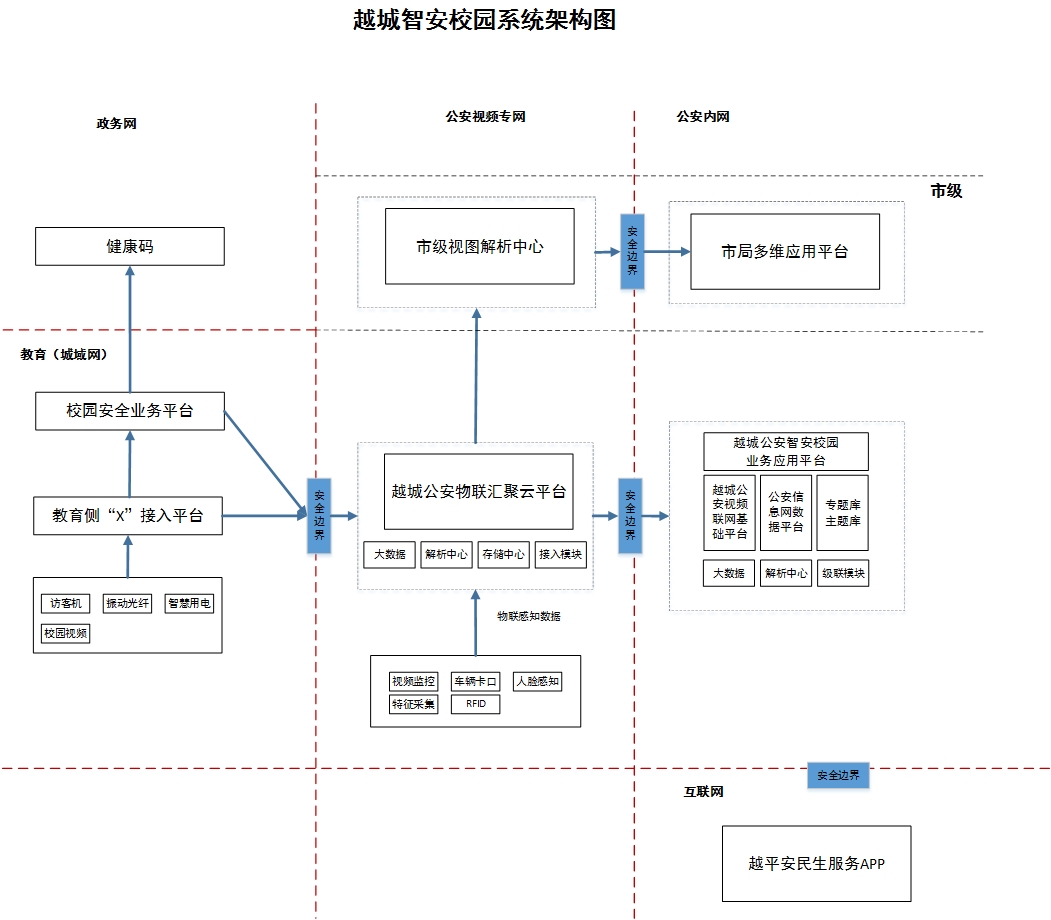 其中前端采集感知系统采用高清数字网络的方式，按照“既满足需求，又适度超前”的设计原则，以光纤网络为基础，实现全数字化信号传输。系统总体建设要求总体建设需求本次越城区智安校园建设主要依托于在校园建设人脸识别、车辆抓拍、终端特征采集、访客信息管理等前端感知系统，在不影响师生正常教学的基础之上，采集公安治安防控所需要的数据，并接入到视频专网或城域网，完成数据的采集。越城区智安校园平台应能够满足对校园汇聚上来的人脸、车辆进行管理，开展校园管理的实战应用。分项要求1.视频监控（1）基本要求视频监控摄像机应安装于校园主要出入口、机动车出入口等部位。（2）主要功能及技术要求视频监控设备要求应符合GB/T 28181的相关要求；视频监控设备应具备400万像素以上；3路以上取流能力；最低照度大于0.01lx；支持宽动态；具备红外夜视能力。（3）接入要求视频监控应按照GB/T 28181的要求接入智安校园信息应用平台；（4）安装要求摄像机的选型、选址与安装应符合GB50348、GB50395 的相关要求，并符合全面覆盖重点位置的要求，不留安全漏洞。2.人脸抓拍（1）基本要求人脸抓拍机建设主要是在学校出入口（校园门口主要道路200米左右形成闭环预警防控圈），获取并记录重点位置人员图像。（2）主要功能及技术要求a）支持人脸抓拍功能，能够对经过设定区域的行人进行人脸检测和人脸跟踪抓拍，人脸检出率应不低于99%应支持检出两眼瞳距40像素点以上的人脸图片、支持人脸抓拍小图至少100*100像素有效检出；b）同时检测不少于30张人脸；c）符合GA/T 1400.x规定要求。（3）接入要求人脸抓拍图像信息应支持根据GA/T 1400.x的协议要求，并按照相关要求接入智安校园信息应用平台；（4）安装要求人脸抓拍机的选型、选址与安装应符合GB50348、GB50395 的相关要求，安装高度2.5-3.5m,安装位置在校园门口主要道路200米左右形成闭环预警防控圈，不留安全漏洞。具体安装位置结合实际场景设定。3.车辆抓拍（1）基本要求车辆抓拍的建设可以通过两种方式实现，一种是车辆抓拍机新建；另一种是将符合接入标准的校园现有车辆抓拍机数据接入利旧。车辆抓拍机新建、利旧主要是在校园门口安装车辆抓拍单元，获取并记录校园出入口及主要道路的车辆图片及车牌信息，将采集的车辆数据接入智安校园信息应用平台。（2）主要功能及技术要求a）支持车辆抓拍功能，能够对经过设定区域的车辆进行车牌识别和车辆抓拍，车牌识别率不低于95%，支持新能源车牌识别; 车辆抓拍机可对车辆内人脸进行检测，看清人脸重要特征；b）支持对实时过车、历史过车信息的查看；c）符合GA/T 1400.x规定要求。可实现对车辆图片类非结构化数据、车牌数据、车辆模型类半结构化数据、车辆特征属性、索引等结构化数据的存储。（3）接入要求车辆图像信息应支持根据GA/T 1400.x的协议要求，并按照标准要求接入智安校园信息应用平台；符合利旧条件的校园车辆抓拍机，应将进出车辆抓拍图像数据根据GA/T 1400.x的协议要求，并按照协议要求接入智安校园信息应用平台。（4）安装要求车辆抓拍机的选型、选址与安装应符合GB50348、GB50395 的相关要求，安装位置在校园门口主要道路两侧形成闭环预警防控圈。具体安装位置结合实际场景设定。4.访客信息管理（1）基本要求访客信息管理机主要是在校园主入口门卫室处新建或利旧，应包含人证核验设备、人证访客机、身份证阅读器等设备，支持对外来人员进行身份证信息的采集、查询、比对，以及建立校园基本访客信息库。（2）主要功能及技术要求a）支持人员身份核验及信息登记，通过1:1比对身份证内照片与采集的人脸照片，核验人员身份，并上传录入的身份信息、人脸、证件号等信息至智安校园信息应用平台；b）支持访客信息登记，在人证核验比对通过后，经保安人员核实确认，支持在访客信息管理机上发放访客临时权限进入校园。（3）接入要求访客信息管理机须接入智安校园信息应用平台，实现访客信息管理机的设备资源、核验结果的统一管理。（4）安装要求访客信息管理机应安置于校园主入口门卫室处用于访客信息登记身份验证。5.终端特征采集（1）基本要求终端特征采集是在校园出入口或校门口周边等重点区域安装WIFI探针采集设备，获取并记录校园实时接入的联网设备终端设备地址以及虚拟身份，将采集终端设备地址及虚拟身份等数据接入智安校园信息应用平台。（2）主要功能及技术要求a）支持终端设备地址以及虚拟身份信息采集功能，能够对在设定区域联网的设备进行信息采集；b）定向采集能力不低于100米范围、全向天线扫描能力不低于50米范围；支持采集数据报文压缩上传，节约流量费用；c）数据传输采用符合国标的加密传输；d）支持按照采集机具、终端终端设备地址、关联虚拟身份进行信息查询。（3）接入要求WIFI探针采集上传数据应符合GAWA3011.6-2015要求，并按照标准要求接入智安校园信息应用平台。（4）安装要求WIFI探针采集单元应设置于校园出入口或校门口周边对特定人员进行实时布控的地区。具体安装位置结合实际场景设定。6.电子标签（RFID）采集（1）基本要求电子标签（RFID）采集可通过新建或者联网已在校园出入口安装RFID采集单元，获取并记录学生进出校园出入口数据。（2）主要功能及技术要求a）支持RFID数据采集功能，能够对经过设定区域的带有电子标签的人员卡进行数据采集；b）支持按时间段、RFID标签号对RFID信息进行查询；c）支持2.4G无线射频；收卡能力：1分钟内不低于200张；收卡率：100%；（3）接入要求电子标签（RFID）采集应按照RFID（电子标签）信息对象的数据要求，并按照标准要求接入智安校园信息应用平台。（4）安装要求电子标签（RFID）采集单元主要设置于校园出入口。具体安装位置结合实际场景设定。7.防冲撞设备（1）基本要求防冲撞设备置于校园出入口，通过安装防冲撞液压升降柱，实现对过往车辆的限制，有效地保障校园师生的安全。（2）主要功能及技术要求a）升起时间要求3S，举升力：200kg，通过压力：50T，柱体警示装置：LED警示灯带+贴5CM反光带；b）驱动方式：独立一体式液压系统，工作电压：220VAC±10%，c）防护等级：IP68，柱体厚度：≥8.0mm（±0.5mm），升起高度：≥600.0mm；d）支持断电后通过系统自带后备电源进行升降操作。（3）接入要求防冲撞设备按照标准要求接入智安校园信息应用平台。（4）安装要求防冲撞设备主要设置于校园出入口，桩体中点间距不大于1.2m。具体安装位置结合实际场景设定。8.周界报警（1）基本要求周界报警设备在校园周界围墙配置张力式电子围栏系统、振动光缆或采用带防越界功能声光警戒型网络摄像机，确保对非法入侵行为及时发出报警响应，实时记录周界入侵信息，有效防止校园周界入侵行为，保障校园安全。（2）主要功能及技术要求a）周界报警设备可与视频安防监控系统联动；b）周界报警设备前端探测设备发出的报警及故障信号，应具有布防和撤防、不可撤防模式、外出与进入延迟的设置和编程，实时显示发生报警的区域、日期、时间及报警类型等信息；c）周界报警设备报警响应时间应不大于2s。（3）接入要求周界报警设备按标准要求支持将入侵报警信号以及报警信号产生的时间、位置等信息接入智安校园信息应用平台。（4）安装要求周界报警设备选型、选址应按GB50348、GB50394、 GB50395的相关要求，覆盖校园周界围墙。具体安装位置结合实际场景设定。9.疫情防控（1）基本要求疫情防控是在校园人员出入口设置无感人体测温设备，对进出校园的人员进行体温测量；还需设置健康码通行系统，通过对进入校园人员身份证、人脸等信息识别自动比对，显示人员健康码，红码或黄码人员禁止进入校园，有效防止发热人员或风险地区人员进入校园，保障学校师生健康。（2）主要功能及技术要求a）非接触式测温；b）测温范围：30℃~45℃，测温精度要求≤0.5℃，带黑体的要求≤0.3℃；c）通过对进入校园人员身份证、人脸等信息识别自动比对，显示人员健康码。（3）接入要求符合本指南的疫情防控设备应按照标准要求接入智安校园信息应用平台，实现疫情防控系统的设备资源、核验结果的统一管理。（4）安装要求疫情防控设备安装于校园人员出入口。具体安装位置结合实际场景设定。10.智慧消防（1）基本要求智慧消防是在教室、宿舍、食堂以及其他室内公共区域，通过安装物联网烟感及主机，监测校园消防安全，并通过无线网络，实现获取并记录校园消防安全预警和监测数据。（2）主要功能及技术要求a)监测面积：30-60平方米；b)电池使用寿命：大于等于3年；c)无线传输、报警视频联动。（3）接入要求智慧消防设备应按照标准要求接入智安校园信息应用平台，实现智慧消防系统的设备资源、报警信息的统一管理。（4）安装要求智慧消防设备安装在教室、宿舍、食堂以及其他室内公共区域。具体安装位置结合实际场景设定。11.智慧巡更巡检（1）基本要求智慧巡更巡检是在出入口、主要设备机房、校园其他重要位置安装电子巡更设备，把只限于特定时间、地点及人员的巡更巡检范围通过系统的预先设定，实时记录并获取工作人员到达巡更点的时间及状态信息。（2）主要功能及技术要求a)射频感应，感应距离不小于5CM；b)超低功耗、支持智能5S自检、防水、防低温设计；c)电池寿命1年以上，支持日读卡次数300次以上，可通过USB通讯方式与电脑快速进行数据交换。（3）接入要求智慧巡更巡检设备应按照标准要求接入智安校园信息应用平台，实现智慧巡更的设备资源、巡更信息的统一管理。（4）安装要求智慧巡更巡检设备安装在出入口、主要设备机房、校园其他重要位置。具体安装位置结合实际场景设定。12.全景高位要求同视频监控系统。13.智慧用电（1）基本要求智慧用电采集设备是安装在教室、宿舍、食堂、校园其余室内公共区域，实现对校园用电的智慧化管理，能够对电压、电流、温度、电弧等进行实时监测并进行数据分析，对被保护线路的过压、过载、过流、过温、欠压、打火、缺相、设备不在线等情况进行预警，系统发现火灾预警时，信息可多种途径及时通知相关单位处理,确保用电线路系统安全。（2）主要功能及技术要求a)可对导线温度、电流和漏电电流进行不间断的数据跟踪； b)实时采集线缆温度、短路以及过载漏电情况；c)支持无线传输告警数据；d）可自动或手动远程关闭电源。（3）接入要求智慧用电采集设备安装GB14287.2\GB14287.3标准要求接入智安校园信息应用平台，实现智慧用电系统的设备资源、报警信息的统一管理。（4）安装要求智慧用电采集设备主要安装在教室、宿舍、食堂、校园其余室内公共区域。具体安装位置结合实际场景设定。14.智能阳光厨房（1）基本要求智能阳光厨房管理设备是在食堂烹饪区、操作间、备餐区安装防油污摄像机，实现对食堂工作人员的全过程管理，把控食堂从切配、烹饪、清洗的每一道食品安全管理环节。（2）主要功能及技术要求a）烹饪区、备餐区等要求安装高清红外摄像机，监控操作间人员操作全过程。摄像机具备透雾功能；b）规范操作人员着装，衣帽、手套、口罩，杜绝异物进入饭菜；c）不规范行为检测（如打电话、抽烟）；d）厨房离岗火点检测、火情监测。（3）接入要求智能阳关厨房系统按照按照GB/T 28181的要求接入智安校园信息应用平台。（4）安装要求堂烹饪区、操作间、备餐区安装防油污摄像机。具体安装位置结合实际场景设定。15.智安校园信息平台智安校园信息应用平台由智安校园数据汇聚模块、智安校园视图解析模块、智安校园业务应用模块三部分组成。（1）智安校园数据汇聚模块复用现有越城公安分局智安单元数据汇聚模块，升级扩容对全区智安校园数据进行统一汇聚。（2）市级智安校园视图解析模块解析全区智安校园视图感知数据，对区公安分局解析中心进行能力扩容，为智安校园业务应用模块提供人员预警、车辆预警等基础能力支撑。（3）智安校园业务应用模块对校园周边重点人员、重点车辆等实时管控，提前预警、及时发现违法犯罪行为及存在的安全隐患，使校园安全由事后处置到事前精准预警防范转变。同时对校园安全事件、隐患、体系等进行整体管控。公安端业务应用模块：对校园安全重点关注人员（如精神病人员、易肇事肇祸人员、暴恐人员等）进行精准布控预警及处置。建设建立学校安全档案，校园内保组织备案信息，对相关从业人员依托省厅云上公安数据进行资格审查。入校人员安全管控，对高危地区来人（例如疫情区域等）、重点关注人员进行安全筛选，保障校园内部安全。可视化视图展示全区中小学、幼儿园的整体安全态势、校园安全档案，建设校园安全处置工作台，加强公安机关在校园安全管控方面的智能化感知、预警与处置能力，并将预警情况推送至教育端业务应用模块，提升联防联控能力。教育端业务应用模块：校园安全管理，建立建全校园安全管理体系，明确校园内保组织校园内隐患排查建设校园周界预警感知系统，实时感知非法入侵校园周界行为并处置。实时监测校园内部用电安全问题，实现异常数据实时预警校园应急处置，实现校园安全事件一键报警，联动校园安保力量、周边全防群治力量、辖区***力量联合处置，并上报信息至区教体局、区公安局。智安校园建设列表本次越城区智安校园的建设总共涉及越城区232个校园和280个民办教育机构，列表如下：3.系统参数要求注：技术规格一栏中所需提供的证书投标时只需提供复印件扫描件或图片4.特别说明（一）投标人对工程中涉及到的采集设备的立杆及基础，室外机箱及基础，管路敷设及手孔，自行勘察现场确定施工方案。特别对监控点位置的选择应避免被其它遮挡物（如树叶、广告牌等）挡住而影响监控效果。（二）本技术要求采用全IP的建设模式，采购人并不反对投标人以其他技术模式参与投标，但所采用的技术必须是可靠和先进的，并且技术指标不能低于本技术规格，并做到和原有平台实现无缝链接。本技术规格只是对本项目原则性的要求，并非详尽的要求，供应商有责任对设计的实施符合技术规范负责，并有责任提出在本技术规格中未阐述的但为保证系统建成后能一次性通过验收及保证正常运行所必须的建议和要求，并落实在方案和投标报价之中。（三）中标供应商的勘察设计图纸需经公安部门审核通过后方能正式施工，未审核施工造成迁移的，迁建施工费由中标供应商自负；施工中间的立杆位置调整也需公安部门同意。（四）遇有道路拓宽市政改造等原因引起监控点位需移机的，中标方应免费提供移机服务，特殊情况由双方协商解决。（五）遇有夜间外界环境灯光不足影响视频或者抓拍图片效果的，中标方应无条件增加招标文件要求数量之外的补光灯。二、商务要求2.1设备（材料）要求2.1.1投标人投标提供的设备必须是厂商原装的、全新的，型号、性能及指标符合国家及招标文件提出的有关技术、质量、安全标准。2.1.2所有设备在开箱检验时必须完好，无破损，配置与装箱单相符。数量、质量及性能不低于本需求书中提出的要求。2.1.3设备外观清洁，标记编号以及盘面显示等字体清晰，明确。铭牌、使用指示、警告指示应以中文或英文及易懂的通用符号来表示；应准确无误地表明设备之型号、规格、制造厂及生产或出厂日期。2.1.4对于影响设备正常工作的必要组成部分，无论在技术规范中指出与否，投标人都应提供并在投标文件中明确列出。2.1.5所有货物提供出厂合格证等质量证明文件，国外生产的必须有合法的进货渠道证明，如海关报关单、原产地证明、商检证明等。2.1.6所有货物到现场安装使用前，招标人将进行抽样检验或试验。2.2售后服务2.2.1在售后维保期间，投标人应免费处理发生的故障，并进行正常保养。2.2.2 中标人必须有可靠的售后服务保障包括但不限于在绍兴附近有固定的维修服务点，能提供正常的技术、备品备件服务。提供7×24×365全天侯服务，中标人在接到招标人通知后，及时解决故障。电话半小时内必须响应，现场排除故障响应时间小于8小时，24小时内恢复系统正常运行。若短期无法修复的，应及时无偿提供相应备用设备并负责安装调试。投标人在接到使用单位故障报修电话后3个工作日内不能修复的，从第4个工作日起该点按固定金额从服务费中扣除，直至修复为止(电力、新区施工或第三方原因除外)。2.2.3巡检：巡检内容包含但不仅限于图片、图象质量；网络情况；系统状态等；保证设备（系统）每天正常运行，技术人员对巡查内容做好记录。2.3 项目实施人员费用   中标人应自行承担选派专业人员的住宿、就餐和交通等费用。2.4服务期限及质保期项目验收合格之日起3年。2.5数量调整招标人保留在签约时调整部分服务的权力，投标人应对服务类别明细报价，按投标单价不变的前提下进行调整，双方不得拒绝。如遇本次招标没有涉及的设备或服务时，由中标人提供申请，招标人确认后实施。政府采购合同履行中追加与合同标的相同的货物、工程或者服务的采购金额不得超过原合同采购金额10%。2.6验收验收按国家有关规范标准（国家无验收规范标准的按双方合同规定的要求）进行。本项目要求中标人引入第三方监理单位协助采购单位进行项目管理，监理单位参与项目的全过程监理。同时监理单位委托第三方检测机构组织对项目进行验收检测，并提交具有法律效力的第三方检测报告，可作为采购人项目验收的依据之一。监理单位需具同类项目监理案例，具备较强的本地化服务能力。监理及第三方检测费用包含在本次预算内，投标人报价应考虑该部分费用。2.7产权在租赁合同到期后，采购人有权向中标方要求移交本项目涉及杆件资源（资产），其余资产在租赁合同到期后归中标人所有。如在租赁合同到期后，采购人不要求中标方移交本项目涉及杆件资源（资产），则杆件资源（资产）也归中标人所有。定制开发所产生的知识产权明确归采购人所有，未经采购人同意，不得擅自以任何形式透露给第三方。2.8付款方式签订合同后支付合同总价的30%，验收合格后支付合同总价的40%，第一年租期期满后支付合同价的10%，第二年租期期满后支付合同价的10%，第三年租期期满后支付合同价的10%。合同一年一签，中标人需待采购人考核合格后可续签下一年度合同。2.9工期要求2021年8月31日前。第四章  拟签订合同的主要条款（合同按采购文件及中标供应商投标文件的内容制定，以下仅为部分主要条款）                                     合同编号：                                     确认书号：甲方（采购人）： 乙方（供应商）： 甲、乙双方根据    （填写采购代理机构名称）   项目编号为的（标项及名称）项目的政府采购交易结果，签署本合同。服务内容及标准（按采购需求及投标文件的内容填写）服务价格（有服务分项的，需报分项价格和总价）三、技术资料1.乙方应按采购文件规定的时间向甲方提供与本项目有关的技术资料。2.没有甲方事先书面同意，乙方不得将由甲方提供的有关合同或任何合同条文、规格、计划、图纸、样品或资料提供给与履行本合同无关的任何其他人。即使向履行本合同有关的人员提供，也应注意保密并限于履行合同的必需范围。四、知识产权1、乙方应保证所提供的货物与服务均不会侵犯任何第三方的知识产权。2、乙方保证所交付的服务的所有权完全属于乙方且无任何抵押、查封等产权瑕疵。五、转包或分包不允许转包。允许分包部分。如乙方将项目转包或将不允许分包部分进行了分包，甲方有权解除合同，没收履约保证金并追究乙方的违约责任。六、履约保证金1.履约保证金元。[履约保证金交至采购人处，服务完成后满（   ）个月之日起5个工作日内无息退还]七、项目服务期限及实施地点1.服务期限：2.实施地点：八、付款 付款方式：九、商品包装和快递包装要求本次项目采购所涉及的商品包装和快递包装建议按《关于印发《商品包装政府采购需求标准（试行）》、 《快递包装政府采购需求标准（试行）》的通知》（财办库〔2020〕123号）文件要求执行。十、税费本合同执行中相关的一切税费均由乙方负担。十一、违约责任1.甲方无正当理由拒绝验收项目的，甲方向乙方偿付拒收合同总价的百分之五违约金。2.甲方无故逾期验收和办理合同款项支付手续的,甲方应按逾期付款总额每日万分之五向乙方支付违约金。3.乙方逾期提供服务的，乙方应按逾期交付项目总额每日千分之六向甲方支付违约金，由甲方从合同款项中扣除。逾期超过约定日期10个工作日不能交付的，甲方可解除本合同。乙方因逾期交付或因其他违约行为导致甲方解除合同的，乙方应向甲方支付合同总值5%的违约金，如造成甲方损失超过违约金的，超出部分由乙方继续承担赔偿责任。 4.乙方所履行的服务质量或服务数量不符合合同规定及采购文件规定的，甲方有权中止接受服务，单方面解除合同，且相关损失由乙方承担。5.解除合同应按《浙江省合同管理办法》向财政备案。十二、不可抗力事件处理1.在合同有效期内，任何一方因不可抗力事件导致不能履行合同，则合同履行期可延长，其延长期与不可抗力影响期相同。2.不可抗力事件发生后，应立即通知对方，并寄送有关权威机构出具的证明。3.不可抗力事件延续120天以上，双方应通过友好协商，确定是否继续履行合同。十三、诉讼双方在执行合同中所发生的一切争议，应通过协商解决。如协商不成，可向甲方所在地法院起诉。十四、合同生效及其他1.合同经甲、乙双方签名并加盖单位公章后生效。2.合同执行中涉及采购资金和采购内容修改或补充的，须经财政部门审批，并签书面补充协议，经报政府采购监督管理部门备案后，方可作为主合同不可分割的一部分。3.采购文件、投标文件与本合同具有同等法律效力。4.本合同未尽事宜，遵照《合同法》有关条文执行。5.本合同一式五份，具有同等法律效力，甲、乙双方各执二份，采购代理机构一份。甲方（盖章）：                                   地址：                                   法定（授权）代表人：                   签名日期：     年   月   日           乙方（盖章）：地址： 开户行：开户账号：法定（授权）代表人：签名日期：      年   月   日第五章  评标办法及标准特别条款：A.使用综合评分法的采购项目，提供相同品牌产品且通过资格审查、符合性审查的不同投标人参加同一合同项下投标的，按一家投标人计算，评审后得分最高的同品牌投标人获得中标人推荐资格；评审得分相同的，由采购人或者采购人委托评审委员会按照采购文件规定的方式确定一个投标人获得中标人推荐资格，采购文件未规定的采取随机抽取方式确定，其他同品牌投标人不作为中标候选人。B.非单一产品采购项目，多家投标人中作为核心产品（由采购人根据采购项目技术构成、产品价格比重等确定，并在采购文件中载明）品牌均相同的，视为提供的是同品牌的产品；按前款规定处理。1、评标方法：本次评标采用综合评分法，投标文件满足采购文件全部实质性要求且按照评审因素的量化指标评审得分最高的供应商为中标候选人。得分相同的，投标报价低者为中标候选人。得分且投标报价相同的由采购人代表开标现场随机抽签确定。2.评分标准：总分100分，其中商务技术分70分，价格分30分。下述所列为评分依据，分值如下（计算分值时，按其算术平均值保留小数2位）。01标商务技术分70分：注：1、区综合信息指挥中心测试联系人：卢山，联系方式：18957596069；    2、所有证书都应在有效期内，逾期不得分。01标价格分30分：2.2.1评标基准价：即满足采购文件要求且投标报价最低的投标报价为评标基准价，其价格分为满分。2.2.2其他投标人的价格分统一按照下列公式计算：投标报价得分=(评标基准价／投标报价)×价格权值×100即：投标报价得分=(评标基准价／投标报价)×第六章  投标文件格式附件投标文件制作请按照本采购文件“第二章 投标人须知”第三部分“投标文件”的规定制作，有关格式附件如下：附件1：资格文件封面项目名称：项目编号：标项：资格文件投标人名称（盖章）：地    址：日    期：附件2：资格文件目录目 录1.投标声明函 ……………………………………………………………………（页码）2.联合体协议书（如有）…………………………………………………………（页码）3.法定代表人授权委托书………………………………………………………（页码）4.授权代表社保证明……………………………………………………………（页码）5.法定代表人及其授权代表身份证……………………………………………（页码）6.资格条件证明材料6.1营业执照(或事业法人登记证书)…………………………………………（页码）6.2财务状况报告（最近一期） ………………………………………………（页码）6.3依法缴纳税收材料 ………………………………………………………（页码）6.4依法缴纳社会保障资金材料………… …………………………………（页码）6.5特定资格条件的有关证明材料（如有）…………………………………（页码）注：以上文件按采购文件提供的格式制作，投标供应商根据内容做好加密电子投标文件的关联点设置。附件3：投标声明函致 （填写采购代理机构或采购人名称） ： 我方  （填写投标人全称；联合体投标的写全部联合体成员）   愿意参加贵方组织的（填写招标项目名称）（采购编号：    ）的投标，为此，我方就本次投标有关事项郑重声明如下：1.我方已详细审查全部采购文件，同意采购文件的各项要求。2.若我方中标，承诺按采购文件、投标文件和合同的规定履行责任和义务。3.我方声明参加本次政府采购活动前三年内，在经营活动中没有重大违法记录；也没有因违反《浙江省政府采购供应商注册及诚信管理暂行办法》被列入“黑名单”和正在处罚有效期的情况。我方通过“信用中国”网站（www.creditchina.gov.cn）、中国政府采购网（www.ccgp.gov.cn）查询，未被列入失信被执行人、重大税收违法案件当事人名单、政府采购严重违法失信行为记录名单。4.我方投标文件中填列的技术参数、配置、服务、数量等相关内容都是真实、准确的。保证在本次项目中所提供的资料全部真实和合法。同意向采购代理机构提供可能另外要求的与投标有关且合法的任何数据或资料。5.我方保证所供货物质量符合国家强制性规范和标准，达到采购文件规定的要求；6.投标文件自开标日起有效期为60天。若延长投标有效期，需经我方同意。7.我方对所投产品、方案、技术、服务等拥有合法的占有和处置权，并对涉及项目的所有内容可能侵权行为指控负责，保证不伤害采购人的利益。我方为执行本项目合同而提供的技术资料等归采购人所有。8.我方承诺若违反《中华人民共和国政府采购法》第七十七条规定，愿接受依法处理。法定代表人或其授权代表(签字或签章)：投标人(盖章)：　　　　　　　　　　　　　　　　　　　　日期：     附件4：联合体协议书（如有）联合体协议书甲方：乙方：（如果有的话，可按甲、乙、丙、丁…序列增加）各方经协商，就响应   （填写采购代理机构名称）         组织实施的 （填写项目名称）  项目编号为的招标活动联合进行投标之事宜，达成如下协议：各方一致决定组成一个联合体，以一个供应商的身份共同参加本项目政府采购。以   （填写联合体牵头人名称）   为联合体牵头人，负责包括但不仅限于投标、配合处理质疑投诉等一切和采购活动相关的事宜。三、联合体各方对投标响应文件及开标过程中的各种书面承诺、澄清等均予以认可，对联合投标各方均产生约束力。四、如果中标，联合投标各方共同与采购人签订采购合同，共同履行对采购人所负有的全部义务并就采购合同约定的事项对采购人承担连带责任。五、联合体各方不再单独参加或与其他供应商另外组成联合体参加同一标项（项目）的政府采购活动，否则均被视为无效投标。六、如果中标，联合体各方在项目实施过程中承担的工作和义务为：甲方：…            乙方：……七、联合体各方在本项目实施过程中承担的合同金额和比例分别为：甲方：…            乙方：……八、本协议签约各方各持一份，并作为投标文件的一部分。附件5：法定代表人授权委托书法定代表人授权委托书致（采购代理机构或采购人名称）：我  （姓名） 系  （投标人或联合体牵头人全称） 的法定代表人，现授权委托本单位在职职工  （姓名） 为授权代表，以我方的名义参加   （项目名称及编号）    的投标活动，并代表我方全权办理针对上述项目的投标、开标、评标、签约等具体事务和签署相关文件。我方对授权代表的签名事项负全部认可并承担责任。在撤销授权的书面通知以前，本授权书一直有效。授权代表在授权书有效期内签署的所有文件不因授权的撤销而失效。授权代表无转委托权，特此委托。授权代表签字（或盖章）：      授权代表身份证号码：法定代表人签字（或盖章）：法定代表人身份证号码：投标人全称（盖公章）：            日  期：     年   月  日友情提示：1、请仔细核对身份证号码，若填写错误，作无效投标处理。2、联合体投标的，需提供联合体牵头人的法定代表人授权委托书，否则作无效投标处理。附件6：授权代表社保证明制作说明：1.社保证明出具时间不得早于投标截止时间前2个月；2.如该授权代表为离退休返聘人员的，需提供退休证明及单位聘用证明; 3.如由第三方代理社保事项的，则还需提供加盖供应商及代理方公章的社保代理协议等证明材料。附件7：法定代表人及其授权代表身份证制作说明：提供身份证原件正反两面的彩色图片，内容清晰可辨，加盖单位CA签章，否则视为无效投标。联合体投标的，提供联合体牵头人的法定代表人及其授权代表身份证，授权代表需为联合体牵头人单位在职职工。个体工商户参与投标的提供经营者本人的身份证。附件8：商务和技术文件封面项目名称：项目编号：标项：商务和技术文件投标人名称（盖章）：地    址：日期：附件9：商务和技术文件目录目 录1.项目明细清单…………………………………………………………………（页码）2.技术响应表……………………………………………………………………（页码）3.商务响应表……………………………………………………………………（页码）4.项目实施方案…………………………………………………………………（页码）5.项目实施人员清单……………………………………………………………（页码）6.类似业绩一览表（附业绩证明材料）（如有）………………………………（页码）7.享受政府采购政策性规定情况表（如有）……………………………………（页码）8.优惠条件及其他额外承诺……………………………………………………（页码）9.评分细则中要求提供的其他资料……………………………………………（页码）10.其他商务技术（资信）文件或说明…………………………………………（页码）注：以上文件投标供应商可以在本采购文件提供的格式范本基础上适当微调，使得内容更加完备。制作加密电子投标文件时做好关联点设置。附件10：项目明细清单项目明细清单投标人全称（公章）：           标项：服务部分货物部分（如有）注：在填写时，如上表不适合本项目的实际情况，可在确保内容完整的情况下，对上表进行细化。法定代表人或其授权代表（签字或盖章）：          日期： 附件11：技术响应表技 术 响 应 表投标人全称（公章）：标项：注：1、投标人应对照采购文件要求和投标文件响应情况在“偏离情况”栏注明“正偏离”、“负偏离”或“无偏离”。若正偏离的，需详细说明或提供证明材料。2、“采购文件要求”一列按采购需求中的“服务清单及要求”填写。法定代表人或其授权代表（签字或盖章）：          日期： 附件12：商务响应表商 务 响 应 表投标人全称（公章）：标项：注：1、投标人应对照采购文件要求和投标文件响应情况在“偏离情况”栏注明“正偏离”、“负偏离”或“无偏离”。若正偏离的，需详细说明或提供证明材料。2、“类别”一栏按采购文件第三章中商务要求的分类填写。法定代表人或其授权代表（签字或盖章）：          日期： 附件13：项目实施人员清单项目实施人员清单投标人全称（公章）：标项：注：在填写时，如本表格不适合投标单位的实际情况，可根据本表格式自行划表填写。 法定代表人或其授权代表（签字或盖章）：          日期： 附件14：类似业绩一览表（如有）类似业绩一览表投标人全称（公章）：标项：备注：请在此表后附上类似业绩的合同、验收报告原件扫描件或彩色图片（如有）。供应商所投核心产品中有被省级及省级以上主管部门认定为“首台套产品”或“制造精品”的，自认定之日起2年内视同已具备相应销售业绩，参加政府采购活动时该供应商的业绩分为满分。提供相关证明文件彩色扫描件或图片。法定代表人或其授权代表（签字或盖章）：          日期： 附件15（如有）：享受政府采购政策性规定情况表投标人名称：项目编号：备注：1、本表的产品名称、品牌型号、制造商应与《开标一览表》、《项目明细清单》中的相应产品一致。2、享受政府采购政策性规定的需要提供相关证明材料，具体详见第二章“投标人须知”第二部分“采购文件”，否则不予认可。特别提示：供应商务必仔细阅读采购文件“政府采购政策性规定”中关于无效投标的内容。法定代表人或授权委托人签名：日  期：附件16：报价文件封面项目名称：项目编号：标项：报价文件投标人名称（盖章）：地    址：日    期：附件17：报价文件目录目 录1.开标一览表 ……………………………………………………………………（页码）2.中小企业声明函（如有）………………………………………………………（页码）3.残疾人福利性单位声明函（如有）……………………………………………（页码）4.关于报价的其他说明（如有，自拟）…………………………………………（页码）附件18：开标一览表投标人名称：投标人地址：项目编号：标项：注: 1.报价一经涂改，应在涂改处加盖单位公章或者由法定代表人或其授权代表签字或盖章，否则其投标作无效投标处理。2.招标人不接受2个(含)以上的报价或方案，若投标人在此表中有2个（含）以上的报价或方案，其投标作无效投标处理。3.有关本项目的招投标及项目实施所涉及的一切费用均计入投标报价。4、特别提示：采购机构将在中标公告中公布中标人的《开标一览表》，接受社会监督。法定代表人或其授权代表签字（或盖章）：            日期：    年   月   日附件19（如有）：中小企业声明函本公司（联合体）郑重声明，根据《政府采购促进中小企业发展管理办法》 （财库﹝2020﹞46 号）的规定，本公司（联合体）参加   （采购人名称）   的  （项目名称）  采购活动，服务全部由符合政策要求的中小企业承接。相关企业（含联合体中的中小企业、签订分包意向协议的中小企业）的具体情况如下：1.   （标的名称），属于       （采购文件中明确的所属行业）；承建（承接）企业为     （企业名称），从业人员人，营业收入为万元，资产总额为万元 ，属于     （中型企业、小型企业、微型企业） ；2.        （标的名称），属于    （采购文件中明确的所属行业）；承建（承接）企业为      （企业名称），从业人员人，营业收入为万元，资产总额为万元 ，属于       （中型企业、小型企业、微型企业） ；……以上企业，不属于大企业的分支机构，不存在控股股东为大企业的情形，也不存在与大企业的负责人为同一人的情形。本企业对上述声明内容的真实性负责。如有虚假，将依法承担相应责任。企业名称（盖章）： 日期：   年     月     日备注：行业及规模划分按《工信部关于印发中小企业划型标准规定的通知（工信部联企业〔2011〕300号）》执行。从业人员、营业收入、资产总额填报上一年度数据，无上一年度数据的新成立企业可不填报。本函与中标（成交）公告同时发布，接受社会监督。企业名称（盖章）： 日期：   年     月     日附件20（如有）：残疾人福利性单位声明函本单位郑重声明，根据《财政部 民政部 中国残疾人联合会关于促进残疾人就业政府采购政策的通知》（财库〔2017〕 141号）的规定，本单位为符合条件的残疾人福利性单位，且本单位参加  （请填写采购人名称）  的  （请填写项目名称）  项目采购活动提供本单位制造的货物（由本单位承担工程/提供服务），或者提供其他残疾人福利性单位制造的货物（不包括使用非残疾人福利性单位注册商标的货物）。本单位对上述声明的真实性负责。如有虚假，将依法承担相应责任。                              单位名称（盖章）：日期：    年    月    日特别提示：采购机构将在中标公告中公布中标人的《残疾人福利性单位声明函》，接受社会监督。第七章  询问、质疑及投诉根据《中华人民共和国政府采购法》、《中华人民共和国政府采购法实施条例》（国务院第658号令）、《政府采购质疑和投诉办法》（财政部第94号令）、《财政部关于加强政府采购供应商投诉受理审查工作的通知》(财库〔2007〕1号)和《浙江省政府采购供应商质疑处理办法》（浙财采监[2012]18号）等法律法规的规定，政府采购供应商可以依法提出询问、质疑和投诉。一、供应商询问1.1供应商对政府采购活动事项有疑问的，可以向采购机构提出询问，采购机构将对供应商依法提出的询问作出答复，但答复的内容不得涉及商业秘密。1.2采购机构应当在3个工作日内对供应商依法提出的询问作出答复。1.3采购机构的一般通过电话或邮件形式答复。二、供应商质疑2.1质疑有效期：供应商认为采购文件、采购过程和成交结果使自己的权益受到损害的，可以在知道或者应知其权益受到损害之日起七个工作日内，以书面形式（或授权代表签字（盖章）并加盖投标供应商电子公章的数据电文）向采购机构提出质疑，否则，采购机构不予受理：（1）对采购文件提出质疑的，质疑期限为供应商获得采购文件之日或者招标公告期限届满之日起计算，但采购文件在招标公告期限届满之日后获得的，应当自招标公告截止之日起计算，且应当在采购响应截止时间之前提出。（2）对采购过程提出质疑的，质疑期限为各采购程序环节结束之日起计算。投标人的法定代表人或其授权代表或个体工商户经营者未参加开标会议的，事后不得对采购相关人员、开标过程和开标结果提出质疑。（3）对采购结果提出质疑的，质疑期限自采购结果公告（包括公示、预公告、结果更正公告等）期限届满之日起计算。（4）供应商应在法定质疑期内一次性提出针对同一采购程序环节的质疑。提供新的事实或证据的除外。2.2质疑主体的有效性：2.2.1提出质疑的供应商应当是参与所质疑项目采购活动的供应商。2.2.2质疑人应当与质疑事项存在利害关系,不得提出“自杀式质疑”。2.3质疑的答复采购机构将在收到供应商的书面质疑后七个工作日内作出答复，并以书面形式或数据电文形式通知质疑供应商和其他与质疑处理结果有利害关系的政府采购当事人，但答复的内容不得涉及商业秘密。询问或者质疑事项可能影响采购结果的，采购人应当暂停签订合同，已经签订合同的，应当中止履行合同。2.4质疑的撤回供应商可以通过书面形式（或加盖电子公章的数据电文）撤回已经被受理的质疑书。三、供应商投诉3.1投诉有效期质疑供应商对采购人、采购代理机构的答复不满意，或者采购人、采购代理机构未在规定时间内作出答复的，可以在答复期满后 15 个工作日内向采购监督部门提起投诉。特别提醒：质疑是投诉的前置程序，供应商必须先质疑后投诉。3.2投诉内容供应商投诉的事项不得超出已质疑事项的范围，但基于质疑答复内容提出的投诉事项除外。    投诉书需包括以下内容：（一）投诉人和被投诉人的姓名或者名称、通讯地址、邮编、联系人及联系电话；（二）质疑和质疑答复情况说明及相关证明材料；（三）具体、明确的投诉事项和与投诉事项相关的投诉请求；（四）事实依据；（五）法律依据；（六）提起投诉的日期。投诉人为自然人的，应当由本人签字；投诉人为法人或者其他组织的，应当由法定代表人、主要负责人，或者其授权代表签字或者盖章，并加盖公章。附件：质疑函范本质疑函一、质疑供应商基本信息质疑供应商：地址：邮编：授权代表（联系人）：联系电话：邮箱：二、质疑项目基本情况质疑项目的名称：质疑项目的编号：标项：采购人名称：采购文件获取日期：三、质疑事项具体内容质疑事项1：事实依据：法律依据：质疑事项2……四、与质疑事项相关的请求请求1：请求2：……本公司承诺接受数据电文形式的质疑答复，视为书面答复。授权代表签字(签章)：                 投标人签章：                      日期：    项目编号：YC2021-04-0007采购单位：绍兴市越城区教育体育局采购代理机构：绍兴市公共资源交易中心越城区分中心监督单位：绍兴市越城区公共资源交易管理委员会办公室监督单位：绍兴市越城区财政局序号内　　　　容1项目名称：2021年越城区智安校园技术服务项目2投标有效期：自投标截止日起60天。如采购人认为必要，可延长至总计最长不超过90天。3是否组织现场踏勘：    否    4是否演示：    是，详见P81系统演示，演示设备搭建在317室，联系人车丹，电话：0575-89116921。   5投标文件份数：上传加密电子投标文件一份，准备备份加密电子投标文件一份。鉴于本次采购为电子交易，本采购文件中要求供应商提供的证明材料原件、复印件等均只需提供相应扫描件或图片，不作纸质资料核验，如有前后不一致，以此为准。6履约保证金及缴退方式：  合同价5%（中标供应商需缴纳合同金额的5%作为履约保证金，履行完合同约定事项验收合格后退还，履约保证金不计息）。 应当以支票、汇票、本票或者金融机构、担保机构出具的保函等非现金形式提交。7分包与转包：本项目 不得 分包与转包8采购代理服务费：   无 。9解释：凡涉及本采购文件的解释权属于采购机构。10评审过程或评审结果存在程序违规、审查失误、评分不当、统计错误的应当予以纠正，不再重新组织采购，其余情形将重新组织采购。越城区学校（校区）基本信息越城区学校（校区）基本信息越城区学校（校区）基本信息越城区学校（校区）基本信息序号学校名称学校性质及类型备注1绍兴市元培中学本部公办中学北海街道2绍兴市元培中学分部公办中学北海街道3绍兴市快阁苑小学公办小学北海街道4绍兴文理学院附属小学公办小学北海街道5绍兴市元培小学公办小学北海街道6元培幼儿园公办幼儿园北海街道7元培幼儿园红苹果园区公办幼儿园北海街道8元培幼儿园大叶池园区公办幼儿园北海街道9元培幼儿园信达银郡园区公办幼儿园北海街道10实验幼儿园跨湖园区公办幼儿园北海街道11实验幼儿园金山园区公办幼儿园北海街道12实验幼儿园清水园区公办幼儿园北海街道13东风艺术幼托中心金寨园区公办幼儿园北海街道14东风幼儿教育集团山水园区公办幼儿园北海街道15机关幼儿园紫金府园区公办幼儿园北海街道16机关幼儿园曦之湖园区公办幼儿园北海街道17快阁苑幼儿园民办幼儿园北海街道18树鹅王希望幼儿园民办幼儿园北海街道19剑桥第二幼儿园民办幼儿园北海街道20长城幼儿园民办幼儿园北海街道21春晖幼儿园民办幼儿园北海街道22水木清华幼儿园民办幼儿园北海街道23好时光幼儿园民办幼儿园北海街道24鹅境幼儿园民办幼儿园北海街道25维多利亚幼儿园民办幼儿园北海街道26绍兴市第一初级中学龙山校区公办中学府山街道27绍兴市树人中学公办中学府山街道28绍兴市鲁迅小学人民路校区公办小学府山街道29绍兴市北海小学新河弄校区公办小学府山街道30绍兴市北海小学胜利校区公办小学府山街道31绍兴市蕺山中心小学公办小学府山街道32绍兴市越城区育才学校公办其他府山街道33继昌幼儿园宋梅桥园区公办幼儿园府山街道34继昌幼儿园天下园区公办幼儿园府山街道35机关幼儿园府山西路园区公办幼儿园府山街道36机关幼儿园摩尔城园区公办幼儿园府山街道37东风艺术幼托中心早教部公办幼儿园府山街道38阳光幼儿园民办幼儿园府山街道39供销幼儿园民办幼儿园府山街道40未来之星幼儿园民办幼儿园府山街道41东街幼儿园民办幼儿园府山街道42绍兴市建功中学公办中学塔山街道43绍兴文理学院附属中学公办中学塔山街道44绍兴市鲁迅小学和畅堂校区民办小学塔山街道45绍兴市培新小学公办小学塔山街道46绍兴市塔山中心小学延安路校区公办小学塔山街道47绍兴市塔山中心小学成章校区公办小学塔山街道48绍兴市望花小学公办小学塔山街道49鲁迅幼儿园公办幼儿园塔山街道50鲁迅幼托中心国有民办幼儿园塔山街道51东风艺术幼托中心公办幼儿园塔山街道52花园幼儿园公办幼儿园塔山街道53罗门幼儿园公办幼儿园塔山街道54望花幼儿园公办幼儿园塔山街道55实验幼儿园鉴湖园区公办幼儿园塔山街道56凌雁幼儿园民办幼儿园塔山街道57绍兴市长城中学公办中学城南街道58绍兴市树人小学东校区公办小学城南街道59绍兴市树人小学中校区公办小学城南街道60绍兴市树人小学南校区公办小学城南街道61树人幼儿园公办幼儿园城南街道62树人幼儿园凤和园区公办幼儿园城南街道63树人幼儿园中兴园区公办幼儿园城南街道64金色未来幼儿园民办幼儿园城南街道65新蕾幼儿园民办幼儿园城南街道66彩虹桥幼儿园集体办幼儿园城南街道67剑桥幼儿园民办幼儿园城南街道68小天天幼儿园民办幼儿园城南街道69凤江幼儿园民办幼儿园城南街道70温馨幼儿园民办幼儿园城南街道71绍兴市文澜中学本部公办中学稽山街道72绍兴市文澜中学分部公办中学稽山街道73绍兴市阳明小学公办小学稽山街道74绍兴市秀水小学公办小学稽山街道75绍兴市稽山小学公办小学稽山街道76鹤池苑幼儿园长诏园区公办幼儿园稽山街道77鹤池苑幼儿园秀水园区公办幼儿园稽山街道78快乐城堡艺术幼儿园集体办幼儿园稽山街道79涂山花园小骑士幼儿园民办幼儿园稽山街道80秀水第二幼儿园民办幼儿园稽山街道81稽山幼儿园民办幼儿园稽山街道82越秀双语幼儿园民办幼儿园稽山街道83森海豪庭幼儿园民办幼儿园稽山街道84绍兴市北海小学教育集团龙洲校区公办小学迪荡街道85绍兴市少儿艺术学校公办小学迪荡街道86绍兴市成章小学公办小学迪荡街道87鹤池苑幼儿园云东园区公办幼儿园迪荡街道88迪荡幼儿园公办幼儿园迪荡街道89迪荡幼儿园御景园区公办幼儿园迪荡街道90世禾启蒙幼儿园民办幼儿园迪荡街道91世纪之光幼儿园民办幼儿园迪荡街道92乐苑幼儿园民办幼儿园迪荡街道93昌安幼儿园民办幼儿园迪荡街道94龙洲幼儿园民办幼儿园迪荡街道95艺术花苑幼儿园民办幼儿园迪荡街道96绍兴市镜湖中学公办中学灵芝街道97绍兴市昌安实验学校公办中学灵芝街道98绍兴市实验小学公办小学灵芝街道99绍兴市越城区灵芝街道中心小学公办小学灵芝街道100绍兴市越城区灵芝街道央茶湖小学公办小学灵芝街道101绍兴市城北小学公办小学灵芝街道102灵芝街道中心幼儿园公办幼儿园灵芝街道103灵芝街道中心幼儿园早教部公办幼儿园灵芝街道104镜湖幼儿园滨江园区公办幼儿园灵芝街道105嘉会幼儿园（大庆景园）公办幼儿园灵芝街道106灵芝幼儿园公办幼儿园灵芝街道107湖东幼儿园公办幼儿园灵芝街道108庄头幼儿园（金群）公办幼儿园灵芝街道109曲屯幼儿园公办幼儿园灵芝街道110绍兴市镜湖佳源幼儿园公办幼儿园灵芝街道111世纪之星幼儿园民办幼儿园灵芝街道112润沁幼儿园民办幼儿园灵芝街道113菲索国际幼儿园民办幼儿园灵芝街道114绍兴市锡麟中学公办中学东浦街道115绍兴市越城区东浦街道中心小学公办小学东浦街道116绍兴市越城区东浦街道三川完全小学公办小学东浦街道117绍兴市陆游小学公办小学东浦街道118东浦街道中心幼儿园公办幼儿园东浦街道119东浦街道中心幼儿园天悦城园区公办幼儿园东浦街道120东浦街道后社幼儿园（合心）公办幼儿园东浦街道121东浦街道青甸湖幼儿园公办幼儿园东浦街道122东浦街道中心幼儿园（绿洲苑）公办幼儿园东浦街道123东浦街道城西幼儿园公办幼儿园东浦街道124东浦街道城西幼儿园清水闸园区公办幼儿园东浦街道125东浦街道鲁东幼儿园公办幼儿园东浦街道126东浦街道鉴东幼儿园（强头）公办幼儿园东浦街道127博雅国际幼儿园民办幼儿园东浦街道128东浦街道东升幼儿园民办幼儿园东浦街道129绍兴市越城区东湖街道中心小学公办小学东湖街道130绍兴市越城区东湖街道杨浜完全小学公办小学东湖街道131绍兴市越城区东湖街道郦家埭完全小学公办小学东湖街道132东湖街道中心幼儿园公办幼儿园东湖街道133东湖街道中心幼儿园岑前分园公办幼儿园东湖街道134东湖街道中心幼儿园皋北分园公办幼儿园东湖街道135东湖街道郦家埭幼儿园公办幼儿园东湖街道136东湖街道世纪贝贝幼儿园民办幼儿园东湖街道137东湖街道新阳光幼儿园民办幼儿园东湖街道138东湖街道柏舍幼儿园民办幼儿园东湖街道139东湖街道丰光贝贝乐幼儿园民办幼儿园东湖街道140绍兴市袍江中学公办中学斗门街道141绍兴市群贤小学公办小学斗门街道142绍兴市越城区斗门街道中心小学公办小学斗门街道143绍兴市越城区斗门街道敬敷小学公办小学斗门街道144绍兴市越城区斗门街道辨志小学公办小学斗门街道145绍兴市越城区斗门街道斗门小学公办小学斗门街道146斗门街道中心幼儿园公办幼儿园斗门街道147斗门街道中心幼儿园中海园区公办幼儿园斗门街道148柯灵幼儿园名城阳光园区公办幼儿园斗门街道149柯灵幼儿园亲亲园区公办幼儿园斗门街道150柯灵幼儿园江南园区公办幼儿园斗门街道151斗门幼儿园公办幼儿园斗门街道152上窑幼儿园公办幼儿园斗门街道153敬敷幼儿园公办幼儿园斗门街道154贝贝幼儿园民办幼儿园斗门街道155金太阳幼儿园民办幼儿园斗门街道156世纪广场幼儿园民办幼儿园斗门街道157小海螺幼儿园民办幼儿园斗门街道158东昌幼儿园民办幼儿园斗门街道159旺宝幼儿园民办幼儿园斗门街道160绍兴市越城区鉴湖初级中学公办中学鉴湖街道161绍兴市越城区鉴湖街道中心小学公办小学鉴湖街道162绍兴市越城区鉴湖街道谢墅完全小学公办小学鉴湖街道163绍兴市越城区鉴湖街道坡塘小学公办小学鉴湖街道164鉴湖街道中心幼儿园（南池园区）公办幼儿园鉴湖街道165鉴湖街道中心幼儿园彩虹早教园公办幼儿园鉴湖街道166鉴湖街道中心幼儿园谢墅园区公办幼儿园鉴湖街道167鉴湖街道中心幼儿园长宝园区公办幼儿园鉴湖街道168鉴湖街道骆家葑幼儿园公办幼儿园鉴湖街道169鉴湖街道后岸幼儿园民办幼儿园鉴湖街道170鉴湖街道小天才幼儿园民办幼儿园鉴湖街道171绍兴市越城区皋埠中学公办中学皋埠街道172绍兴市越城区东湖中学公办中学皋埠街道173绍兴市皋埠街道中心小学樊江校区公办小学皋埠街道174绍兴市皋埠街道中心小学大桥校区公办小学皋埠街道175绍兴市皋埠镇新桥完全小学公办小学皋埠街道176绍兴市皋埠镇上蒋完全小学公办小学皋埠街道177皋埠镇中心幼儿园（银春园区）公办幼儿园皋埠街道178皋埠镇中心幼儿园吼山分园公办幼儿园皋埠街道179皋埠镇中心幼儿园上蒋分园公办幼儿园皋埠街道180皋埠镇中心幼儿园（东龙山园区）公办幼儿园皋埠街道181皋埠镇中心幼儿园（东湖庄园园区）公办幼儿园皋埠街道182皋埠镇中心幼儿园孟葑分园公办幼儿园皋埠街道183皋埠镇中心幼儿园（怡康园区）公办幼儿园皋埠街道184越城区皋埠镇小太阳幼儿园民办幼儿园皋埠街道185绍兴市马山中学公办中学马山街道186绍兴市马山镇中心小学公办小学马山街道187绍兴市马山镇马山完全小学公办小学马山街道188绍兴市马山镇豆姜小学公办小学马山街道189绍兴市马山镇车恂如小学公办小学马山街道190绍兴市群英小学公办小学马山街道191马山镇中心幼儿园公办幼儿园马山街道192马山镇中冶梧桐园幼儿园公办幼儿园马山街道193马山镇越中新天地幼儿园公办幼儿园马山街道194马山镇豆姜幼儿园公办幼儿园马山街道195马山镇车恂如幼儿园公办幼儿园马山街道196马山镇中心幼儿园天御湾园区公办幼儿园马山街道197马山街道中心幼儿园东方园区公办幼儿园马山街道198马山新世纪幼儿园民办幼儿园马山街道199绍兴市越城区孙端镇中学公办中学孙端街道200绍兴市越城区孙端镇中心小学公办小学孙端街道201绍兴市越城区孙端镇皇甫小学公办小学孙端街道202孙端街道中心幼儿园公办幼儿园孙端街道203孙端街道皇甫幼儿园公办幼儿园孙端街道204绍兴市越城区成章中学公办中学陶堰街道205绍兴市越城区陶堰镇中心小学公办小学陶堰街道206绍兴市越城区陶堰镇彩虹庄小学公办小学陶堰街道207越城区陶堰镇中心幼儿园公办幼儿园陶堰街道208越城区陶堰镇浔阳园区（教）公办幼儿园陶堰街道209绍兴市越城区富盛镇中学公办中学富盛街道210绍兴市越城区富盛镇中心小学公办小学富盛街道211富盛镇中心幼儿园公办幼儿园富盛街道212富盛镇中心幼儿园上旺园区公办幼儿园富盛街道213富盛镇祥云幼儿园公办幼儿园富盛街道214沥海中学公办中学沥海街道215沥海街道中心小学公办小学沥海街道216沥海街道沥东小学公办小学沥海街道217沥海街道三汇小学公办小学沥海街道218沥海街道中心幼儿园公办幼儿园沥海街道219沥海街道中心幼儿园三汇分园公办幼儿园沥海街道220沥海街道中心幼儿园沥东分园公办幼儿园沥海街道221鲁迅幼儿教育集团珺睿府园区公办幼儿园即将开学222镜湖幼儿教育集团澄港园区公办幼儿园即将开学223皋埠街道中心幼儿园碧桂园区公办幼儿园即将开学224鉴湖街道中心幼儿园阳光里园区公办幼儿园即将开学225斗门街道中心幼儿园百盛园区公办幼儿园即将开学226皋北幼儿园公办幼儿园即将开学227育才学校公办其他即将开学228鲁迅小学凤鸣校区公办小学即将开学229鲁迅小学文源校区公办小学即将开学230北海小学梅山校区公办小学即将开学231柯灵小学百盛校区公办小学即将开学232迪荡中学公办初中即将开学民办教育机构名单民办教育机构名单民办教育机构名单序号教育机构名称数量1绍兴市越城区睿和培训学校12绍兴市越城区世正艺术学校13绍兴市越城区三知培训学校有限公司14绍兴市越城区辰光培训学校有限公司15绍兴市越城区天智培训学校有限公司16绍兴市越城区新世纪培训学校有限公司17绍兴市越城区尖智培训学校有限公司（102）18绍兴市越城区玲之语培训学校有限公司19绍兴市越城区纯艺空间培训学校有限公司110绍兴市越城区飞舞艺术培训中心111绍兴市越城区学泰培训学校有限公司112绍兴市越城区社区教育学院113绍兴市越城区朴新培训学校有限公司114绍兴市越城区创想面对面培训学校有限公司115绍兴市越城区拍拍手少儿教育培训中心116绍兴市越城区新概念教育培训学校117绍兴市越城区雏鹰少儿综艺培训中心118绍兴市越城区正音艺术培训学校119绍兴市越城区小兰花艺术培训中心120绍兴市越城区罐罐熊培训学校有限公司121绍兴市越城区海燕艺术培训中心122绍兴市越城区南方牛津英语培训学校123绍兴市越城区新语培训学校有限公司124绍兴市越城区育才教育培训学校125绍兴市越城区365青少年培训学校126绍兴市越城区博大教育艺术培训学校127绍兴市越城区新书香培训学校有限公司128绍兴市越城区童憬美术培训学校129绍兴市越城区飞马教育培训学校130绍兴市越城区环球青少儿国际英语培训学校131绍兴市越城区一道培训学校有限公司132绍兴市越城区博雯培训学校133绍兴市越城区棒棒堂培训学校有限公司134绍兴市越城区双智培训学校有限公司135绍兴市越城区阳辉培训学校有限公司136绍兴市越城区美联英语培训学校有限公司137绍兴市越城区弘成培训学校有限公司138绍兴市越城区布丁培训学校有限公司139绍兴市越城区博学教育培训学校140绍兴市越城区远洋培训学校有限公司141绍兴市越城区乐萌培训学校有限公司142绍兴市越城区城南同成培训学校有限公司143绍兴市越城区巴音河艺术培训学校144绍兴市越城区大拇指培训学校有限公司145绍兴市越城区环球雅思外语培训学校146绍兴市越城区学大教育培训学校147绍兴市越城区越秀国际终身教育学院148绍兴市越城区上元教育培训学校149绍兴市越城区正英阳语培训学校有限公司150绍兴市越城区智达培训学校有限公司151绍兴市越城区文轩培训学校有限公司152绍兴市越城区博雅培训学校有限公司153绍兴市越城区金科教育培训学校154绍兴市越城区裕众教育培训学校155绍兴市越城区春华培训学校有限公司156绍兴市越城区一零一教育培训学校有限公司157绍兴市越城区艾特培训学校有限公司158绍兴市越城区晚报文化教育培训学校159绍兴市越城区金字塔教育培训学校160绍兴市越城区思源培训学校有限公司161绍兴市职业技能教育培训中心162绍兴市越城区日樱外语培训学校163绍兴市越城区依米教育培训学校有限公司164绍兴市越城区和畅教育培训学校165绍兴市越城区建协培训学校166绍兴市越城区京都教学培训学校167绍兴市越城区英孚培训学校有限公司168绍兴市越城区交通安全教育培训学校169绍兴市越城区浙美文化艺术培训学校170绍兴市红歌艺术培训中心171绍兴市越城区理查德国际英语培训学校172绍兴市越城区学智培训学校有限公司173绍兴市越城区复华教育培训学校174绍兴市联合教育培训学校175绍兴市越城区维多利亚英语培训学校176绍兴市越城区元梦教育培训学校177绍兴市越城区五佳培训学校有限公司178绍兴市越城区思博教育培训学校有限公司179绍兴市越城区进博教育培训学校180绍兴市彩虹教育培训学校181绍兴市越城区精益培训学校有限公司182绍兴市越城区铭业教育培训学校183绍兴市绍大教育培训中心184绍兴市越城区绍兴中专教育培训学校185绍兴市越城区欣业培训学校有限公司186绍兴市越城区文韬教育培训学校187绍兴市鸿基艺术培训中心188绍兴文理学院教育培训中心189绍兴市文德隆音乐教育培训学校190绍兴市天一艺术教学中心191绍兴市越城区学乐培训学校有限公司192绍兴市越城区嘉日培训学校有限公司193绍兴市今明教育学校194绍兴市金盾教育培训学校195绍兴市江大教育培训学校196绍兴市越城区铭智培训学校有限公司197绍兴市越城区海文培训学校有限公司198绍兴市求知教育培训中心199绍兴市越城区新星培训学校有限公司1100绍兴市飞燚艺术培训中心1101绍兴市中兴财经专修学校1102绍兴市越城区腾飞教学培训学校有限公司1103绍兴快乐手语培训中心1104绍兴市越城区思韵培训学校有限公司1105绍兴市东方鹰教育培训学校1106绍兴市越城区尚意培训学校有限公司1107绍兴市越城区学库培训学校有限公司1108绍兴市博越教育培训学校1109绍兴市越城区北雅培训学校有限公司1110绍兴市越城区安心培训学校有限公司1111绍兴市越城区雏鹰武术培训学校1112绍兴市中和教育培训中心1113绍兴市越城区嘉禾教育培训学校1114绍兴市越城区博立德教育培训学校1115绍兴市越城区倍思特教育培训学校1116绍兴市越城区由源教育培训学校1117绍兴市越城区红树林培训学校有限公司1118绍兴市越城区鸣德培训学校有限公司1119绍兴市越城区中汇教育培训学校有限公司1120绍兴市越城区金赛培训学校有限公司1121绍兴市越城区艾迪培训学校有限公司1122绍兴市越城区泊乐艺术培训学校1123绍兴市越城区新思维壹加壹教育培训学校1124绍兴市越城区丰收教育培训学校1125绍兴市越城区明心培训学校有限公司1126绍兴市越城区迪荡学智培训学校有限公司1127绍兴市前进教育培训学校1128绍兴市越城区博源教育培训学校1129绍兴市越城区精学教育培训学校1130绍兴市越城区新华教育培训学校1131绍兴市越城区思晨教育培训学校有限公司（金色阳光）1132绍兴市越城区戴氏教育培训学校1133绍兴市越城区易学堂培训学校1134绍兴市越城区创优教育培训学校有限公司1135绍兴市越城区绘语国际英语培训学校1136绍兴市越城区铭鼎培训学校有限公司1137绍兴市越城区阅府培训学校有限公司1138绍兴市越城区麦田培训学校有限公司1139绍兴市越城区励耘教育培训学校1140绍兴市越城区凡响培训学校有限公司1141绍兴市越城区学文培训学校有限公司1142绍兴市越城区惠众教育培训学校1143绍兴市越城区梦达培训学校有限公司1144绍兴市越城区树德培训学校有限公司1145绍兴市越城区上大教育培训学校1146绍兴市越城区新北海艺术培训学校1147绍兴市越城区硕学培训学校有限公司1148绍兴市越城区新东方解放北路培训学校有限公司1149绍兴市越城区新芽培训学校有限公司1150绍兴市越城区志成教育培训学校1151绍兴市越城区博睿培训学校有限公司1152绍兴市越城区大树教育培训学校1153绍兴市越城区星火城南大道培训学校有限公司1154绍兴市越城区博课培训学校有限公司1155绍兴市越城区书虫培训学校有限公司1156绍兴市越城区易星英语培训学校1157绍兴市越城区好格教育培训有限公司1158绍兴市越城区大学士教育培训学校1159绍兴市越城区名思教育培训学校有限公司1160绍兴市越城区龙山教育培训学校1161绍兴市越城区夏恩英语培训学校有限公司1162绍兴市越城区易渡教育培训有限公司（学而思）1163绍兴市越城区春藤培训学校有限公司1164绍兴市越城区培智英语培训学校有限公司1165绍兴市越城区优点培训学校有限公司1166绍兴市越城区麦芽培训学校有限公司1167绍兴市越城区莘竹培训学校有限公司1168绍兴市越城区宸心培训学校有限公司1169绍兴市越城区地平线培训学校有限公司1170绍兴市越城区摩耳培训学校有限公司1171绍兴市越城区尚智培训学校有限公司1172绍兴市越城区华博特培训学校有限公司1173绍兴市越城区乐知之培训学校有限公司1174绍兴市越城区学仕佳培训学校有限公司1175绍兴市越城区纳思培训学校有限公司1176绍兴市越城区语林教育培训有限公司1177绍兴市越城区越马培训学校有限公司1178绍兴市越城区绍高艺博培训学校有限公司1179绍兴市越城区新东方胜利东路培训学校有限公司1180绍兴市越城区新东方解放南路培训学校有限公司1181绍兴市越城区智悦培训学校有限公司1182绍兴市越城区宏为培训学校有限公司1183绍兴市越城区智远教育培训有限公司1184绍兴市越城区冯氏培训学校有限公司1185绍兴市越城区典尚培训学校有限公司1186绍兴市越城区林立欣园同成培训学校有限公司1187绍兴市越城区二次方培训学校有限公司1188绍兴市越城区优考培训学校有限公司1189绍兴市越城区金色未来培训学校有限公司1190绍兴市越城区三思培训学校有限公司1191绍兴市越城区每文培训学校有限公司1192绍兴市越城区俊才培训学校有限公司1193绍兴市越城区金稻田培训学校有限公司1194绍兴市越城区环城北路龙之文培训学校有限公司1195绍兴市越城区三智培训学校有限公司1196绍兴市越城区明智培训学校有限公司1197绍兴市越城区砺行培训学校有限公司1198绍兴市越城区妙思培训学校有限公司1199绍兴市越城区好哇培训学校有限公司1200绍兴市越城区奥赢培训学校有限公司1201绍兴市越城区城东纳思培训学校有限公司1202绍兴市越城区创一培训学校有限公司1203绍兴市越城区亮点培训学校有限公司1204绍兴市越城区睿越培训学校有限公司1205绍兴市越城区亿格培训学校有限公司1206绍兴市越城区精锐培训学校有限公司1207绍兴市越城区跃升培训学校有限公司1208绍兴市越城区袍中北路戴氏培训学校有限公司1209绍兴市越城区安豆培训学校有限公司1210绍兴市越城区慧通胜利东路培训学校有限公司1211绍兴市越城区培多分培训学校有限公司1212绍兴市越城区大政培训学校有限公司1213绍兴市越城区鲁迅西路越文培训学校有限公司1214绍兴市越城区博达培训学校有限公司1215绍兴市越城区图灵培训学校有限公司1216绍兴市越城区挚成培训学校有限公司1217绍兴市越城区马臻路名思培训学校有限公司1218绍兴市越城区星火胜利东路培训学校有限公司1219绍兴市越城区白鹿培训学校有限公司1220绍兴市越城区敏智培训学校有限公司1221绍兴市越城区箭金培训学校有限公司1222绍兴市越城区善英培训学校有限公司1223绍兴市越城区佳学培训学校有限公司1224绍兴市越城区竹君培训学校有限公司1225绍兴市越城区程似锦培训学校有限公司1226绍兴市越城区乐才培训学校有限公司1227绍兴市越城区品臣培训学校有限公司1228绍兴市越城区品学轩培训学校有限公司1229绍兴市越城区文中培训学校有限公司1230绍兴市越城区世天培训学校有限公司1231绍兴市越城区慧灵顿培训学校有限公司1232绍兴市越城区聚能培训学校有限公司1233绍兴市越城区益尚培训学校有限公司1234绍兴市越城区菁优培训学校有限公司1235绍兴市越城区优兰培训学校有限公司1236绍兴市越城区智家保培训学校有限公司1237绍兴市越城区白桦树培训学校有限公司1238绍兴市越城区星火胜利西路培训学校有限公司1239绍兴市越城区菁英培训学校有限公司1240绍兴市越城区书忆培训学校有限公司1241绍兴市越城区伯安培训学校有限公司1242绍兴市越城区南睿培训学校有限公司1243绍兴市越城区菁睿培训学校有限公司1244绍兴市越城区吾乐培训学校有限公司1245绍兴市越城区从乾培训学校有限公司1246绍兴市越城区铭德培训学校有限公司1247绍兴市越城区优颖培训学校有限公司1248绍兴市越城区天昇培训学校有限公司1249绍兴市越城区以心培训学校有限公司1250绍兴市越城区爱必思培训学校有限公司1251绍兴市越城区慧通解放南路培训学校有限公司1252绍兴市越城区诺微儿培训学校有限公司1253绍兴市越城区赋睿培训学校有限公司1254绍兴市越城区世纪街依米培训学校有限公司1255绍兴市越城区朴兴培训学校有限公司1256绍兴市越城区领菲培训学校有限公司1257绍兴市越城区优思培训学校有限公司1258绍兴市越城区孙壮培训学校有限公司1259绍兴市越城区材孜培训学校有限公司1260绍兴市越城区府山掌心培训学校有限公司1261绍兴市越城区巨新掌心培训学校有限公司1262绍兴市越城区绍阳培训学校有限公司1263绍兴市越城区萌睿培训学校有限公司1264其他17265　小计280序号序号设备名称参考品牌技术规格单位数量前端感知系统建设前端感知系统建设前端感知系统建设前端感知系统建设前端感知系统建设一、视频监控系统一、视频监控系统一、视频监控系统一、视频监控系统一、视频监控系统1智能球机智能球机海康威视、大华、宇视400万红外网络球机传感器类型: 1/2.8＂ CMOS支持23倍光学变焦支持最低照度可达彩色0.0002Lux，黑白0.0001Lux视频输出支持2560×1440@25fps，分辨力不小于1400TVL，红外距离可达300米信噪比≥63dB，网络延时不大于100ms球机应具备本机存储功能，支持SD卡热插拔，最大支持512GB具备较好的电源适应性，电压在AC24V±30%或DC24V±30%范围内变化时，设备可正常工作支持采用H.265、H.264视频编码标准具备较好的防护性能环境适应性，支持IP67，8kV防浪涌，工作温度范围可达-45℃-70℃台112全彩相机全彩相机海康威视、大华、宇视具有400万像素 CMOS传感器具有不小于1/1.8"靶面尺寸在2560x1440 @ 25fps下，清晰度不小于1400TVL支持H.264、H.265、MJPEG视频编码格式信噪比不小于62dB需支持DC12V供电，且在不小于DC12V±30%范围内变化时可以正常工作不低于IP67防尘防水等级台1803吸顶半球吸顶半球海康威视、大华、宇视具有400万像素 CMOS传感器最低照度彩色：最低照度: 彩色：0.005 Lux 在2560x1440@ 25fps下，清晰度不小于1400TVL支持H.264、H.265、MJPEG视频编码格式，红外补光距离不小于50米信噪比不小于62dB需支持DC12V供电，且在不小于DC12V±25%范围内变化时可以正常工作不低于IP67防尘防水等级台560二、人脸抓拍系统二、人脸抓拍系统二、人脸抓拍系统二、人脸抓拍系统二、人脸抓拍系统1人脸抓拍摄像机（核心产品）人脸抓拍摄像机（核心产品）海康威视、大华、宇视具有400万像素 CMOS传感器具有不小于1/1.8"靶面尺寸，内置GPU芯片最低照度彩色不大于0.0002 lx，黑白不大于0.0001 lx支持H.264、H.265、MJPEG视频编码格式同时支持检测不少于30个人脸，支持检测、跟踪、评分支持上传背景大图以及人脸小图需同时支持DC12V和POE供电，且在不小于DC12V±30%范围内变化时可以正常工作支持透雾自动切换功能，当检测到雾的浓度达到设定的阈值时，可自动在算法透雾和光学透雾之间进行切换需支持IP67防尘防水台1005三、车辆抓拍系统三、车辆抓拍系统三、车辆抓拍系统三、车辆抓拍系统三、车辆抓拍系统1车辆抓拍单元车辆抓拍单元海康威视、大华、宇视包含摄像机、高清镜头、室外防护罩、LED下挂灯、风扇、相机内置防雷模块、电源适配器、安装万向节等像素：420W分辨率：最大支持 2688 × 1520帧率：25fps感光器件：1/1.8" CMOS照度：彩色:0.001 Lux @(F1.2，AGC ON)黑白:0.0001 Lux @(F1.2，AGC ON)视频压缩标准：H.264/H.265/MJPEG图像输出格式：JPEG输出：电平量信号通讯接口：1个RJ45 10M/100M/1000M 自适应网口，1个RS485接口，1个RS232接口外部接口：4路IO输入接口，3对IO输出接口，同步电源接口SYNC自动光圈镜头：支持ICR：支持工作电压：100VAC～240VAC；频率：48Hz～52Hz；功耗：＜20W(带加热模块，＜70W)防护等级IP65台118四、访客信息管理系统、疫情防控系统四、访客信息管理系统、疫情防控系统四、访客信息管理系统、疫情防控系统四、访客信息管理系统、疫情防控系统四、访客信息管理系统、疫情防控系统1测温访客设备测温访客设备海康威视、大华、长海测温访客设备
1、设备容量：可存储不小于10000条事件记录；
2、体温检测：非接触式体温检测，温度检测距离在0.5m~1.0m之间，测温精度±0.5℃；
3、面部识别距离0.5m-1.0m，人证比对时间≤1s/人，人证比对登记（人证比对通过，并测温后完成身份信息填充及温度登记）；
4、需外接打印机，实现访客凭条打印；
5、通讯方式：有线网络，WiFi；
6、设备接口： LAN*1；RS485*1；RS232*1；USB *2；电锁*1；报警输出*1；
7、传感器类型：氧化钒(VOx)微测辐射热计（热成像测温）；
8、工作电压：DC 12V/3A，标配电源适配器；
9、使用环境：室内，无风环境；
10、工作温度：0℃-50℃。台182五、终端特征采集系统五、终端特征采集系统五、终端特征采集系统五、终端特征采集系统五、终端特征采集系统1智慧感知系统(终端特征)智慧感知系统(终端特征)爱赛德、华进、海康威视移动终端采集、无线路由器信息采集、无线路由器与移动终端关联关系采集、移动终端使用不加密无线路由器上网行为、虚拟身份信息采集，采集设备POE供电台2992前端网络、电力、施工及维护前端网络、电力、施工及维护国产含三年网络费用、电费、维护、电力施工、维护及配套设备箱管线等台299六、电子标签采集系统六、电子标签采集系统六、电子标签采集系统六、电子标签采集系统六、电子标签采集系统1智慧感知系统(电子标签)联网智慧感知系统(电子标签)联网国产支持RFID数据采集功能，能够对经过设定区域带有电子标签的人员卡进行数据采集；
支持按时间段、RFID标签号对RFID信息进行查询；
支持按采集设备进行查询，根据采集点位进行勾选，或者直接在地图上框选、线选、点选等方式进行点位选择，进行人员数据查询；
支持轨迹分析；笔1七、周界防范系统七、周界防范系统七、周界防范系统七、周界防范系统七、周界防范系统1振动光纤主机振动光纤主机国产双防区或单防区振动光纤处理器(含不锈钢防水箱)；探测灵敏度达到10m/s2;具有RJ45通讯接口；报警响应时间≦2秒，误报率≦2%；设备保护：断纤报警/防拆报警；工作温度：-40℃~+70℃；工作湿度：0~95%RH；台1822振动光纤配套光缆振动光纤配套光缆国产防腐蚀、防氧化、防紫外线、阻燃；使用寿命为10年以上套1823振动光纤配套铁箱等振动光纤配套铁箱等国产防腐蚀、防氧化、防紫外线、阻燃包1824报警主机+键盘等报警主机+键盘等国产中心控制键盘；支持报警输入、报警输出；防拆开关：支持主机防拆报警；定时布撤防：支持（日常计划、优先计划）；网口:1个RJ45 10M/100M自适应；工作温度：-10℃-- ＋55℃；工作湿度：10％-- 90％；台1825振动光纤调试软件振动光纤调试软件国产管理调试平台软件；套1八、一键报警系统八、一键报警系统八、一键报警系统八、一键报警系统八、一键报警系统1一键报警系统联网或新建一键报警系统联网或新建国产系统需支持一键报警、视频监控、语音对话等功能批1九、智能防冲撞系统九、智能防冲撞系统九、智能防冲撞系统九、智能防冲撞系统九、智能防冲撞系统1升降柱升降柱国产升起时间要求3S，举升力：200kg，通过压力：50T，柱体警示装置：LED警示灯带+贴5CM反光带；驱动方式：独立一体式液压系统，工作电压：220VAC±10%，防护等级：IP68，柱体厚度：≥8.0mm（±0.5mm），升起高度：≥600.0mm；支持断电后通过系统自带后备电源进行升降操作。工作温度：-40℃~+70℃根1202升降柱控制盒升降柱控制盒国产工作电源：AC220V
工作温度：-20℃~+50℃
应急方式：后备电源控制电磁阀释放
控制方式：手动、遥控台113抽水泵抽水泵国产全自动台114施工费施工费国产含各类设备的线路布放、破路修复、埋管、安装调试等笔120十、智慧消防系统十、智慧消防系统十、智慧消防系统十、智慧消防系统十、智慧消防系统1感烟火灾探测报警器感烟火灾探测报警器国产通讯模块：NB-Iot通讯工作原理：光电式工作电压：DC3.0V工作电流：静态电流≤13μA，报警电流≤150mA报警方式：声光报警报警音量：≥85dB@3m（A计权）报警分类：火灾报警、低压报警、故障报警、防拆报警其他功能：自检按键，手动/自动复位，本地/远程消音、信号查询电池寿命：一般情况下不少于3年使用环境：温度：-10℃～55℃， 相对湿度：≤95% （无凝露）台2802物联网卡物联网卡国产三年正常流量使用张280十一、智慧巡更巡检系统十一、智慧巡更巡检系统十一、智慧巡更巡检系统十一、智慧巡更巡检系统十一、智慧巡更巡检系统1单兵单兵国产包含：单兵主机（带对讲天线）、锂电池（可拆卸）、电源适配器、数据线；CPU ：八核2.0 GhzRAM：3GBROM：32GB视频编码：H.264/H.265音频输入：支持2路内置MIC输入，1路3.5mm耳机接口；音频输出：扬声器，1路3.5mm耳机接口分辨率1280*720、4.7英寸LCD显示屏，具备手套触摸设置具备本地录音、本地回放视音频文件功能插入SIM卡后，能够进行通话和短信收发前置和后置摄像头录像分辨率支持1920*1080,1280*720和648*480设备支持IP68防水防尘等级台111巡更点卡巡更点卡国产识别距离：近距离信号类别：无源芯片类型：mifare-1芯片功能特性：耐高温台1481发卡器发卡器国产支持发卡类型：ID卡、Mifare卡、二三代身份证卡（序列号）、普通CPU卡等；USB2.0接口；具有2个Sim卡尺寸的PSAM卡座；工作电压：DC 5V；工作电流：0.2A；台11十二、全景高位系统十二、全景高位系统十二、全景高位系统十二、全景高位系统十二、全景高位系统1高位全景高位相机高位全景高位相机海康威视、大华、宇视、天地伟业全景网络高清智能球机，采用一体化设计，单产品即可同时提供全景与特写画面，兼顾全景与细节。其中全景画面由6个传感器拼接而成，实现270度的全景监控主视频图像：2560×1440@25fps，辅视频图像：8160×2400@30fps，其中主视频图像分辨力不小于1600线最低照度: 彩色：0.005Lux ，黑白：0.001Lux 垂直视场角102°主视频支持不小于40倍光学变倍支持7路报警输入接口，2路报警输出接口，支持2路音频输入，2路输出接口具备AR视频标签添加，修改，删除和标准等系列管理功能，支持全景通道添加最多1000个标签，细节通道添加最多500个标签；标签类型包括：**站视频标签，校园建筑物视频标签，卡口视频标签，普通视频标签等▲在全景通道中，可对距离样机至少785米处的移动目标（1.7米x0.5米）进行检测并联动细节通道进行跟踪，保障校园风险安全（需提供具有CNAS或CMA标志的第三方检测机构出具的检测报告证明复印件）电源具有较强适应性，电源电压在DC36V±50%范围内变化时，摄像机可以正常工作具备较好防护性能和环境适应性，支持IP67，10KV防浪涌，工作温度范围可达-50℃-80℃台31十三、智慧用电系统十三、智慧用电系统十三、智慧用电系统十三、智慧用电系统十三、智慧用电系统1组合式电气火灾探测器组合式电气火灾探测器国产设备采用一体化设计，同时具备监测剩余电流（漏电）、电流、温度、短路、故障电弧、功率、电量多种功能支持NB-IoT或2G无线网络通讯、有限网络通讯、1路RS485通讯支持设备状态、故障、报警、网络、消音状态显示；支持通道值、通道单位、通道号显示；支持设备状态查询和显示，支持设备查询切换、消音操作、复位操作、状态切换多种组合操作剩余电流检测范围：10~1000mA温度功能支持对火线、零线线缆温度的检测，温度监测范围：0~145℃防护等级 IP30台442剩余电流互感器剩余电流互感器国产剩余电流互感器160A检测对象：剩余电流额定输入：0-1A额定输出：0-0.5mA精度等级：0.5工作温度：-25℃～+75℃工作湿度：≤85%RH输出连接：端子或屏蔽双绞线套443过线电流传感器过线电流传感器国产过线电流互感器 200A额定频率 50/60 Hz工作温度 -20℃~70℃相对湿度 ≤90%额定一次电流 0-200A额定二次电流 0-40mA额定负荷b R 20Ω准确级 0.5交流耐压一次绕组与二次绕组间工频电压3.0KV/min，无击穿、飞弧现象，漏电流＜1mA绝缘电阻 一次绕组与二次绕组之间≥100MΩ/500Vdc套1324温度传感器温度传感器国产温度传感器探测器种类：NTC热敏电阻测量范围：-40℃～150℃精度：1%工作温度：-50℃～260℃传感器线长：不小于1m套1325物联网卡物联网卡国产三年正常流量使用张44十四、警用装备设备十四、警用装备设备十四、警用装备设备十四、警用装备设备十四、警用装备设备1警用装备设备警用装备设备国产按警用装备标准进行配齐（可利旧）套232前端辅材部分前端辅材部分前端辅材部分前端辅材部分前端辅材部分1墙装不锈钢设备箱墙装不锈钢设备箱国产防水、散热、含三插等不锈钢定制套8452抱杆不锈钢设备箱抱杆不锈钢设备箱国产防水、散热、含三插等不锈钢定制套6203抱杆箱抱箍抱杆箱抱箍国产卡口杆、治安杆、路灯杆等杆挂箱抱付6204普通监控跳杆普通监控跳杆国产整体热镀锌+喷塑，Ф76管，挑臂长度根据各路口实际，L=1～4米。套6205标准枪机支架标准枪机支架国产镀锌套8456六角治安立杆六角治安立杆国产Q235钢板六角形折边，整体热镀锌+喷塑，直杆壁厚为4mm,挑臂壁厚为3mm优质冷钢板。直杆外径Ф220～150，H=5-6米，挑臂长度根据各路口实际，L=1～6米。套397基础的挖掘和浇注基础的挖掘和浇注国产C30混凝土浇注，含基础预埋铁件套398普通圆立杆普通圆立杆国产主杆φ76mm等径 , 厚度3mm; 副杆φ48mm等径, 厚度3mm, 镀锌管套5609基础的挖掘和浇注基础的挖掘和浇注国产C30混凝土浇注，含基础预埋铁件套56010摄像机其他配件摄像机其他配件国产镀锌套190511监控铭牌制作监控铭牌制作国产按《绍兴市视频监控点位命名规范》制作张190512前端辅助材料前端辅助材料国产各类抱箍、支架、空开及各类接插件管线等套190513无极灯无极灯普尔、莱特斯、海康威视整灯功率：40W±15%
色温：4000K±200K,
显色指数：≥90
发光角度：＞90度
工作电压：180VAC～250VAC 50HZ
日夜转换：自带光敏控制开关
防护等级：IP65
工作环境温度：-25℃～+50℃，1、过压、欠压、过流、欠流、浸水等故障检测，
2、断电实时检测，3、预留远控接入端口。只428前端电力及设备安装调试部分前端电力及设备安装调试部分前端电力及设备安装调试部分前端电力及设备安装调试部分前端电力及设备安装调试部分1外场监控前端市电接入费外场监控前端市电接入费国产Φ32PE管埋地敷设和手孔的设置，在横穿各类道路的敷设Φ32镀锌钢管及道路、绿化挖掘的修复及赔偿、电源接入、电力局申请电力表等。套6282内场监控前端市电接入费内场监控前端市电接入费国产含管线、及电力电缆、赔偿及电源接入、电力局申请电力表等套12773智能监控安装调试智能监控安装调试国产含各类设备的线路布放、破路修复、埋管、安装调试等套1905三年电费、维保、网络三年电费、维保、网络三年电费、维保、网络三年电费、维保、网络三年电费、维保、网络1外挂无极灯前端设备电费外挂无极灯前端设备电费国产3年电费路4282内置补光灯前端设备电费内置补光灯前端设备电费国产3年电费路14773智能监控三年维保智能监控三年维保国产三年维保套19054视频专网视频专网国产100M视频专网、3年租费条1905信息化系统部分信息化系统部分信息化系统部分信息化系统部分信息化系统部分1AR鹰眼AR鹰眼海康威视、大华、宇视全景摄像机:传感器类型:1/1.8＂ Progressive Scan CMOS
最低照度:彩色:0.005 Lux @(F2.0,AGC ON)；黑白:0.0005Lux @(F2.0,AGC ON)镜头:5.0mm/F2.0视场角:水平360°，垂直80°
视频压缩:H.265/H.264/MJPEG，支持smart265、smart264编码，H.264编码支持Baseline/Main/High Profile
分辨率及帧率20:9模式：主码流：50Hz:25fps 2×(4096×1800), 60Hz: 30fps 2×(4096×1800);20:6模式：主码流：50Hz: 25fps 2×(4096×1200),60Hz: 30fps 2×(4096×1200)
特写摄像机:图像传感器:1/2.8＂ progressive scan CMOS
最低照度:彩色：0.01Lux @ (F1.8，AGC ON)；黑白：0.001Lux @ (F1.8，AGC ON) ；0 Lux with IR
红外功能:红外照射距离200m；红外灯亮度、角度根据场景智能调整
Smart图像增强:120dB超宽动态、光学透雾、强光抑制、电子防抖、Smart IR37倍光学水平及垂直范围:水平360°；垂直-15°-90°(自动翻转)水平速度:水平键控速度：0.1°-210°/s,速度可设； 水平预置点速度：240°/s垂直速度:垂直键控速度：0.1°-150°/s,速度可设； 垂直预置点速度：200°/s
视频压缩:H.265/H.264/MJPEG，支持smart265、smart264编码，H.264编码支持Baseline/Main/High Profile， 注：第三码流不支持MJPEG
分辨率及帧率:主码流：50Hz:25fps (1920×1080), 60Hz: 30fps(1920×1080);电源接口:DC36V网络接口:RJ45网口，10M/100M/1000M自适应光纤接口:采用FC接口，内置光纤模块（1000M网络数据、波长TX1310/RX1550nm、单纤单模、20km传输距离）具有RS485控制接口
报警输入/输出:7路报警输入；2路报警输出音频输入/输出:1路音频输入；1路音频输出
SD卡接口:内置Micro SD卡插槽，支持Micro SD(即TF卡)/Micro SDHC/Micro SDXC卡（最大支持128G）功耗:130W max
工作温度和湿度:-40℃-70℃；湿度小于90%防护等级:IP66
尺寸:Φ391.8×400.5mm台22墙装不锈钢设备箱墙装不锈钢设备箱国产防水、散热、含三插等不锈钢定制套23普通监控跳杆普通监控跳杆国产整体热镀锌+喷塑，Ф76管，挑臂长度根据各路口实际，L=1～4米。套24监控铭牌制作监控铭牌制作国产按《绍兴市视频监控点位命名规范》制作张25前端辅助材料前端辅助材料国产各类抱箍、支架、空开及各类接插件管线等套26外场监控前端市电接入费外场监控前端市电接入费国产Φ32PE管埋地敷设和手孔的设置，在横穿各类道路的敷设Φ32镀锌钢管及道路、绿化挖掘的修复及赔偿、电源接入、电力局申请电力表等。套27智能监控安装调试智能监控安装调试定制含各类设备的线路布放、破路修复、埋管、安装调试等套28400W双云台枪球高清网络摄像机400W双云台枪球高清网络摄像机海康威视、大华、宇视支持人员自动检测并联动动点镜头进行快速锁定抓拍，提供满足人脸比对的图片，并进行人体人脸关联支持人体自动检测抓拍，并提供结构化后的人体属性图片
支持车辆自动检测抓拍，并提供结构化后的车辆属性及车牌图片
支持背景大图图片字符叠加功能，支持设备编号、抓拍时间、监测点信息全局相机内置高效白光全彩阵列灯，低功耗全景相机:
传感器类型:1/1.8＂ Progressive Scan CMOS
最低照度:彩色:0.001 Lux @(F1.2,AGC ON)；黑白:0.0005Lux @(F1.2,AGC ON)镜头:6.0mm/F1.2白光功能:白光照射距离15m 
Smart图像增强:120dB宽动态、透雾、强光抑制、电子防抖、背光补偿视频压缩:H.265/H.264/MJPEG，H.264编码支持Baseline/Main/High Profile
分辨率及帧率:主码流50Hz:25fps(2560×1440);60Hz:30fps(2560×1440);细节相机:图像传感器:1/1.8＂ Progressive Scan CMOS
最低照度:彩色：0.001Lux @ (F1.6，AGC ON)；黑白:0.0005Lux @(F1.6,AGC ON)红外功能:红外照射距离30m；红外灯亮度、角度根据场景智能调整Smart图像增强:120dB宽动态、透雾、强光抑制、电子防抖、Smart IR、背光补偿焦距:13-52mm，4倍光学变倍近摄距:10-1500mm(广角-望远)光圈数:F1.6水平速度:水平键控速度：0.1°-200°/s,速度可设； 水平预置点速度：300°/s垂直速度:垂直键控速度：0.1°-120°/s,速度可设； 垂直预置点速度：120°/s分辨率及帧率:主码流50Hz:25fps(2560×1440);60Hz:30fps(2560×1440)电源:DC36V±25%，摄像机出厂自带适配器（DC36V）以太网电口:RJ45网口，自适应10M/100M/1000M网络数据SD卡接口:内置Micro SD卡插槽，支持Micro SD(即TF卡)/Micro SDHC/Micro SDXC卡（最大支持256G）功耗:56W max工作温度和湿度:-40℃-70℃；湿度小于90%防护等级:IP66台29抱杆不锈钢设备箱抱杆不锈钢设备箱国产防水、散热、含三插等不锈钢定制套210抱杆箱抱箍抱杆箱抱箍国产卡口杆、治安杆、路灯杆等杆挂箱抱付211普通监控跳杆普通监控跳杆国产整体热镀锌+喷塑，Ф76管，挑臂长度根据各路口实际，L=1～4米。套212监控铭牌制作监控铭牌制作国产按《绍兴市视频监控点位命名规范》制作张213前端辅助材料前端辅助材料国产各类抱箍、支架、空开及各类接插件管线等套214外场监控前端市电接入费外场监控前端市电接入费国产Φ32PE管埋地敷设和手孔的设置，在横穿各类道路的敷设Φ32镀锌钢管及道路、绿化挖掘的修复及赔偿、电源接入、电力局申请电力表等。套215智能监控安装调试智能监控安装调试定制含各类设备的线路布放、破路修复、埋管、安装调试等套216800万人脸智能枪型网络摄像机800万人脸智能枪型网络摄像机海康威视、大华、宇视支持三种智能资源模式切换：混合目标检测-全结构化模式（默认）、混合目标检测-比对模式，人脸抓拍
混合目标检测(全结构化模式)：
a)抓拍人体：支持上衣颜色、下装颜色、性别、戴眼镜、背包、拎东西、戴帽子、戴口罩、长短袖、裤裙、发型属性识别
b)抓拍人脸：支持对运动人脸进行抓拍
c)抓拍非机动车：支持上衣颜色、性别、戴眼镜、背包、戴帽子、戴口罩、长短袖、发型、骑车类型、骑车人数属性识别
d)抓拍机动车：支持车牌识别并抓拍。支持车型、车牌颜色、车身颜色、车牌类型、子品牌车身颜色属性识别
人脸抓拍（正脸抓拍）：
a)支持对运动人脸进行检测、跟踪、抓拍、评分、筛选，输出最优的人脸b)支持人脸去误报、快速抓拍人脸
c)支持快速抓拍和最佳抓拍两种模式，并支持2种模式同时开启
混合目标检测（比对模式）：a)支持前端人脸比对b)支持最多3个人脸库的管理c)支持最多9万张人脸的导入
d)支持合计人脸库的存储空间最大3GB，单张人脸不超过300KBe)支持不同人脸库不同时间布防f)支持黑名单比对成功报警输出g)支持人脸瞳距20像素以上的人脸检测h)支持人脸快速比对多种比对方式设置支持脸谱、治安刀锋、超脑以及平台的对接应用 
最低照度彩色:0.009 Lux @ (F1.2, AGC ON)黑白:0.0009 Lux @ (F1.2, AGC ON), 0 Lux with IR
镜头：11-40mm @F1.4，水平视场角：38.4°~11.9°；垂直视场角：20.9°~6.7°
视频压缩标准：H.265/H.264 / MJPEG
最大图像尺寸：3840 × 2160
存储功能：支持Micro SD(即TF卡)/Micro SDHC /Micro SDXC卡(128G)断网本地存储及断网续传,NAS(NFS,SMB/CIFS均支持)
GPS定位：GPS信息侦测 支持设备所在位置的经纬度查询，支持GPS/北斗校时
通讯接口：1 个RJ45 10M / 100M/1000M自适应以太网口
视频接口：1Vp-p Composite Output(75Ω/BNC)
扩展接口：具有1对3.5mm音频输入(Line in)/输出接口（单声道）、2对报警输入/输出接口(报警输出最大支持DC24V 1A 或 AC30V 500mA)和1个RS-485接口
电源供应：AC24V，摄像机出厂自带电源适配器（220V）
电源接口类型：3芯绿色接头防护等级IP66
功耗：AC24V，1.4A，Max：34W补光距离：30米台417墙装不锈钢设备箱墙装不锈钢设备箱国产防水、散热、含三插等不锈钢定制套418定制监控跳杆定制监控跳杆国产整体热镀锌+喷塑，Ф76管，挑臂长度根据各路口实际，L=1～4米。套419监控铭牌制作监控铭牌制作国产按《绍兴市视频监控点位命名规范》制作张420前端辅助材料前端辅助材料国产各类抱箍、支架、空开及各类接插件管线等套421场内监控前端市电接入费场内监控前端市电接入费国产Φ32PE管埋地敷设和手孔的设置，在横穿各类道路的敷设Φ32镀锌钢管及道路、绿化挖掘的修复及赔偿、电源接入、电力局申请电力表等。套422智能监控安装调试智能监控安装调试国产含各类设备的线路布放、破路修复、埋管、安装调试等套423高清球机高清球机海康威视、大华、宇视星光级超低照度:0.0004Lux/F1.5,0.0001Lux/F1.5(黑白) ,0 Lux with IR；
200米红外照射距离；焦距：4.8-120mm，25倍光学；支持音频、报警；
支持数字宽动态、强光抑制、Smart IR 、电子防抖、3D数字降噪；
支持智能运动跟踪；
支持区域入侵、越界、进入区域、离开区域、徘徊、人员聚集、快速移动、停车、物品遗留、物品拿取、音频异常、人脸、移动侦测；
支持车牌识别；
水平键控速度最大210°/s，垂直键控速度最大150°/s，垂直范围-20°-90° (自动翻转)；H.265/H.264/MJPEG；
内置Micro SD卡插槽，支持Micro SD(即TF卡)/Micro SDHC/Micro SDXC卡（最大支持256G）；
功耗：68W max（其中加热12Wmax，红外灯15W max）；
支持IP67；
工作温度：-40℃-70℃。台11 24高清枪机高清枪机海康威视、大华、宇视台3 25墙装不锈钢设备箱墙装不锈钢设备箱国产防水、散热、含三插等不锈钢定制套1426定制监控跳杆定制监控跳杆国产整体热镀锌+喷塑，Ф76管，挑臂长度根据各路口实际，L=1～4米。套1427监控铭牌制作监控铭牌制作国产按《绍兴市视频监控点位命名规范》制作张1428前端辅助材料前端辅助材料国产各类抱箍、支架、空开及各类接插件管线等套1429外场监控前端市电接入费外场监控前端市电接入费国产Φ32PE管埋地敷设和手孔的设置，在横穿各类道路的敷设Φ32镀锌钢管及道路、绿化挖掘的修复及赔偿、电源接入、电力局申请电力表等。套1430智能监控安装调试智能监控安装调试定制含各类设备的线路布放、破路修复、埋管、安装调试等套1431存储服务器存储服务器海康威视、大华、宇视CPU: 2*E5-2640V4
内存：12*16GB
阵列卡:RAID430 1G卡
磁盘:2*300G SSD(RAID1),12*1.2T SAS 10k rpm (RAID1)
网卡:  >=2个 1000Mbps
电源:2*460W台132汇聚及应用服务器汇聚及应用服务器华三、华为、戴尔CPU: 2*E5-2603V4、内存：4*16GB、阵列卡:RAID430 1G卡、磁盘:2*1.2T SAS 10k rpm、网卡:  >=2个 1000Mbps、电源:2*460W、台433辅材及系统集成辅材及系统集成国产搬运、安装调试等批134交换机板块交换机板块华三、华为、中兴48端口万兆以太网光接口模块(SFP+,LC)(SG) 台1后端中心系统建设后端中心系统建设后端中心系统建设后端中心系统建设后端中心系统建设社会面网扩容社会面网扩容社会面网扩容社会面网扩容社会面网扩容1平台服务器平台服务器国产4210×2/64G DDR4/600G 10K  SAS×4(RAID_1)/SAS_HBA/1GbE×2+10GbE×2/550W(1+1)/2U/16DIMM台22平台服务器平台服务器国产4210×2/32G DDR4/600G 10K SAS×4(RAID_10)/SAS_HBA/1GbE×2/550W(1+1)/2U/16DIMM台13振动光纤软件服务器振动光纤软件服务器国产4210×2/64G DDR4/600G 10K  SAS×4(RAID_1)/SAS_HBA/1GbE×2+10GbE×2/550W(1+1)/2U/16DIMM套14感知系统接入模块扩容感知系统接入模块扩容国产定制周界防范系统接入模块扩容套15感知系统接入模块扩容感知系统接入模块扩容国产定制智慧巡更系统接入模块扩容套16感知系统接入模块扩容感知系统接入模块扩容国产定制智慧消防系统接入模块扩容套17感知系统接入模块扩容感知系统接入模块扩容国产定制智慧用电系统接入模块扩容套18感知系统接入模块扩容感知系统接入模块扩容国产定制访客信息管理系统接入模块扩容套19系统数据对接模块系统数据对接模块国产定制访客信息管理系统数据对接模块套110系统数据对接模块系统数据对接模块国产定制校园监控系统数据对接模块套111网络安全设备网络安全设备安恒、合众 、华三网络安全设备套21232路硬盘录像机32路硬盘录像机海康威视、大华、宇视硬件规格：2U标准机架式；2个HDMI，2个VGA,HDMI+VGA组内同源；8盘位，已内置8块8TB AI硬盘；2个千兆网口；2个USB2.0接口、1个USB3.0接口；1个eSATA接口；支持RAID0、1、5、10，支持全局热备盘软件性能：输入带宽：320M；32路H.264、H.265混合接入；最大支持16×1080P解码；支持H.265、H.264解码台1813网络设备(交换机等)网络设备(交换机等)华三、华为、中兴网络设备能力扩容套114机房租费机房租费国产机房租费只/3年215机房辅材机房辅材国产机房辅材批116机房系统集成机房系统集成国产机房系统集成批1视频专网扩容视频专网扩容视频专网扩容视频专网扩容视频专网扩容1平台服务器平台服务器国产4210×2/64G DDR4/600G 10K  SAS×4(RAID_1)/SAS_HBA/1GbE×2+10GbE×2/550W(1+1)/2U/16DIMM台22平台服务器平台服务器国产4210×2/32G DDR4/600G 10K SAS×4(RAID_10)/SAS_HBA/1GbE×2/550W(1+1)/2U/16DIMM台33感知系统接入模块扩容感知系统接入模块扩容国产定制本级监控通道数接入能力授权扩容套14感知系统接入模块扩容感知系统接入模块扩容国产定制本级车道数接入能力授权扩容套15感知系统接入模块扩容感知系统接入模块扩容国产定制级联通道数接入能力授权扩容套16感知系统接入模块扩容感知系统接入模块扩容国产定制AR全景指挥系统能力授权扩容套14视频云存储存储节点视频云存储存储节点海康威视、大华、宇视4U机架式36盘位/64位多核处理器/16GB缓存/支持SATA/6个千兆网口/冗余电源/支持网络RAID/36块8T企业级硬盘；▲一套云存储系统可对外提供多种类型数据混合存储，同时支持分布式流式存储，分布式对象存储、分布式文件存储、分布式块存储；存储设备根据自身业务量，自适应重构速度，如当前设备空间资源较为充裕时，重构速度较高，若存储设备读写压力上来后，重构速度自动降低（需提供具有CNAS或CMA标志的第三方检测机构出具的检测报告证明复印件）注：具备功能，仅描述不同的视为参数响应。台145视频云存储软件视频云存储软件海康威视、大华、宇视云存储软件扩容套16云存储内部交换机云存储内部交换机华三、华为、中兴全网管三层交换机，机架式，48个千兆电口，4个万兆SFP+光口；1个业务扩展槽，2个电源模块槽位，2个风扇模块槽位，交换容量598Gbps，包转发率252Mpps，1U高度，19英寸宽，工作温度：0℃～45℃，支持交直流供电，满负荷功耗88W（单交流电源情况下）；支持RIP/OSPF/BGP/IS-IS/VRRP，IPv6，VLAN，流量控制，ACL，QoS，端口镜像，环网RRPP/ERPS、支持SNMP V1/V2c/V3网管。台27人脸图片云存储人脸图片云存储海康威视、大华、宇视4U机架式36盘位，双路64位多核处理器；32GB缓存；36块6T企业级SATA磁盘；6个千兆网口，冗余电源；支持网络RAID；内置2颗SSD图片加速盘；▲支持按照设备可用容量实现负载均衡，各存储节点上存储的数据量在稳定状态下保持均衡，差距小于5%；支持按照接入任务数实现自动负载均衡，支持前端设备自动分配到存储节点。各节点间读写任务数差距±1（需提供具有CNAS或CMA标志的第三方检测机构出具的检测报告证明复印件）注：具备功能，仅描述不同的视为参数响应。台28人脸图片云存储软件人脸图片云存储软件海康威视、大华、宇视云存储软件扩容套19大数据分析服务器大数据分析服务器国产大数据分析服务器人脸分析：图片200张/秒 ；或车辆分析：750万张/天；冷数据：人脸8亿/车辆20亿（数据存储为或的关系）硬件规格：机箱规格：4U标准机架式；处理器：高性能64位CPU；集成专业级GPU芯片；内存：分析板：4GB DDR3 * 2大数据：32G DDR4 * 8存储云：16GB DDR4 * 1硬盘：分析板：240G SSD * 1大数据：240GB SSD * 1+ 240GB SSD * 1+960GB SSD * 3 + 4TB SATA * 2；存储云：64GB SSD * 1+ 480GB SSD * 1+8TB SATA * 5支持Raid 5；数据接口：8个千兆网口、3个VGA接口、4个USB3.0接口和4个USB2.0接口；冗余电源台211网络安全设备网络安全设备安恒、合众 、华三网络安全设备套112网络设备(交换机等)网络设备(交换机等)华三、华为、中兴网络设备能力扩容套113操作设备操作设备国产操作设备批114机房租费机房租费国产机房租费只/3年215机房辅材机房辅材国产机房辅材批116机房系统集成机房系统集成国产机房系统集成批1公安内网扩容公安内网扩容公安内网扩容公安内网扩容公安内网扩容1平台服务器平台服务器国产4210×2/64G DDR4/600G 10K  SAS×4(RAID_1)/SAS_HBA/1GbE×2+10GbE×2/550W(1+1)/2U/16DIMM台12平台服务器平台服务器国产4210×2/32G DDR4/600G 10K SAS×4(RAID_10)/SAS_HBA/1GbE×2/550W(1+1)/2U/16DIMM台23感知系统接入模块扩容感知系统接入模块扩容国产定制级联通道数接入能力授权扩容套14感知系统接入模块扩容感知系统接入模块扩容国产定制能力开放平台模块扩容套15感知系统接入模块扩容感知系统接入模块扩容国产定制数据级联管理模块能力扩容套16系统数据对接模块系统数据对接模块国产定制一键报警系统数据对接模块套14人脸图片云存储人脸图片云存储海康威视、大华、宇视4U机架式36盘位，双路64位多核处理器；32GB缓存（可扩展至256GB）；36块6T企业级SATA磁盘；6个千兆网口，冗余电源；支持网络RAID；内置2颗SSD图片加速盘；台15人脸图片云存储软件人脸图片云存储软件海康威视、大华、宇视云存储软件扩容套16云存储内部交换机云存储内部交换机华三、华为、中兴全网管三层交换机，机架式，48个千兆电口，4个万兆SFP+光口；1个业务扩展槽，2个电源模块槽位，2个风扇模块槽位，交换容量598Gbps，包转发率252Mpps，1U高度，19英寸宽，工作温度：0℃～45℃，支持交直流供电，满负荷功耗88W（单交流电源情况下）；支持RIP/OSPF/BGP/IS-IS/VRRP，IPv6，VLAN，流量控制，ACL，QoS，端口镜像，环网RRPP/ERPS、支持SNMP V1/V2c/V3网管。台27大数据分析服务器大数据分析服务器国产大数据分析服务器
人脸分析：图片200张/秒 ；
车辆分析：750万张/天；
冷数据：人脸8亿/车辆20亿
硬件规格：
机箱规格：4U标准机架式
处理器：Intel 至强系列高性能64位CPU；集成专业级GPU芯片；
内存：
分析板：4GB DDR3 * 2，共1个智能分析单元
大数据：32G DDR4 * 8
存储云：16GB DDR4 * 1
硬盘：
分析板：240G SSD * 1（系统盘），共1个智能分析单元
大数据：240GB SSD * 1(系统盘) + 240GB SSD * 1+960GB SSD * 3 + 4TB SATA * 2
存储云：64GB SSD * 1(系统盘) + 480GB SSD * 1+8TB SATA * 5
支持Raid 5；数据接口：8个千兆网口、3个VGA接口、4个USB3.0接口和4个USB2.0接口；冗余电源台18感知系统接入模块感知系统接入模块国产定制周界报警、疫情防控、行为异常抓拍预警、电子标签等系统接入模块套19网络设备(交换机等)网络设备(交换机等)华三、华为、中兴网络设备能力扩容套110操作设备操作设备国产操作设备批111机房租费机房租费国产机房租费只/3年112机房辅材机房辅材国产机房辅材批113机房系统集成机房系统集成国产机房系统集成批1安全设备安全设备安全设备安全设备安全设备1综合安全业务网关综合安全业务网关安恒、合众 、华三华为、迪普1.非X86多核架构，具备可插拔冗余电源模块，可插拔冗余风扇模块；采用控制、数据、业务相分离的全分布式架构，主控引擎、业务引擎、交换引擎、接口单元均硬件槽位分离
至少配置10个千兆电口，8个千兆光口,8个万兆光口，支持接口扩展，扩展类型包括千兆电、千兆光以及Bypass接口
2.吞吐量（大包）≥80Gbps，最大并发连接数≥4000万，每秒新建连接数≥60万。
3.实现路由模式、透明（网桥）模式、混合模式。
4.实现静态路由、策略路由、RIP、OSPF、BGP等路由协议。
5.所投设备须支持虚拟防火墙功能：支持虚拟防火墙的创建、启动、关闭、删除功能；可独立分配CPU/内存等计算资源；虚拟防火墙可独立管理，独立保存配置；虚拟防火墙具备独立会话管理、NAT、路由等功能。上述功能要求须提国家相关部委认可的第三方实验室测试报告证明，提供报告复印件
6.▲支持2台设备虚拟化成一台设备使用，实现统一管理，统一配置，支持高可靠性，上述功能要求须提国家相关部委认可的第三方实验室测试报告证明，提供报告复印件。
厂商具备CNNVD（中国国家信息安全漏洞库）一级支撑单位资质，能提供有效证书的复印件台12等保一体机（堡垒机、数据库审计、日志审计三合一）等保一体机（堡垒机、数据库审计、日志审计三合一）安恒、合众 、华三1.软硬一体式设备：提供4个10/100/1000Mbps自适应电口业务网口，提供4个1000-SX/LX标准SFP接口，提供2个管理口，内存不低于96G，硬盘容量不低于4T，扩展槽位数量≥7个，支持万兆扩展，配置综合日志审计功能、运维审计、数据库审计功能。
2.可统一在管理平台对各个组件的运维数据进行集中统计展示；支持按照日志类型进行查询，支持操作日志、审计日志、流量日志、威胁日志、主机日志等11大类70子标签进行分类；支持多条件查询，包含开始时间、结束时间、动作类型、设备名称、日志等级、用户名、源IP、目的IP、协议等条件进行过滤查询展示具备安全合规大屏展示功能，直观展示内网各类设备安全现状，并对各类设备的安全情况进行打分评定，帮助用户直观感受内网安全情况；且需支持指定源IP审计功能
3.主机漏洞知识库可检测漏洞数量51000+，其中可检测CVE漏洞数不低于48400+个，非CVE漏洞数不低于3000+个,漏洞信息全中文支持，提供漏洞名称、威胁类型、风险级别等漏洞信息详细描述及其对应的解决方案（提供界面截图）
4.支持基于A/B角管理模式的双人复核，当用户登录到目标设备时，必须经过复核人的复核确认后才能正常操作当会话复核人发现操作存在风险，可实时暂停（提供截图证明）
5.▲为满足SDN网络发展，需支持VXLAN环境下数据库的审计（需提供产品配置界面截图）
6.具备数据库安全大屏展示功能，直观展示数据库安全现状。台33入侵防御系统入侵防御系统安恒、合众 、华三锐捷、迪普1、具备独立的攻击检测引擎与病毒检测引擎
2、至少配置2个万兆光口，配置双电源
3、吞吐量（全威胁应用层吞吐）≥20Gbps，最大并发连接数≥1000万，每秒新建连接数≥15万
4.攻击特征库数量≥8500、病毒特征库数量≥600W、支持的协议识别数量≥5500、WEB攻击特征库≥3500（提供功能截图） 
5.集成入侵防御与检测、病毒防护、带宽管理和URL 过滤等功能；所有特性全面支持IPv6  
6.支持P2P、IM、流媒体、网络社区、游戏等网络滥用协议的检测识别，支持的网络滥用协议至少包括迅雷、BT、电驴等多进程下载协议；支持暴风影音、百度视频、风行、芒果TV等P2P应用， 以及MSN、QQ、ICQ、Skype等IM应用，电影天堂、1905电影网、多米音乐、ESPN、华数TV等娱乐平台；并可在识别的基础上对这些应用流量进行允许、阻断以及审计等操作 
7.支持IP 碎片重组、TCP 流重组、会话状态跟踪、应用层协议解码等数据流处理方式 
采用全面深入的分析检测技术，结合模式特征匹配、协议异常检测、流量异常检测、事件关联等多种技术，实现对黑客攻击、蠕虫/病毒、漏洞、木马、恶意代码、间谍软件/广告软件等攻击的防御，实现缓冲区溢出、SQL注入、IDS/IPS逃逸等攻击的防御 
8.IPS检测到攻击报文或攻击流量后，支持阻断、限流、捕获原始报文等常规响应方式 
9.IPS检测到攻击报文或攻击流量后，支持Web重定向、黑名单等响应方式，以实现第一时间隔离有安全威胁的主机，（提供配置界面截图） 
10.IPS支持对不同的网段运用不同的入侵防御策略 
11.IPS可以针对不同的IP或IP网段应用不同的网络滥用带宽控制策略，针对不同网段应用不同的网络滥用带宽控制策略 
12.可支持基于应用层协议设置流控策略，包括设置最大带宽、保证带宽、协议流量优先级等。要求支持带宽通道独占以及共享管理模式, 支持父子带宽策略 
13.可以识别并检测802.1Q、MPLS、QinQ、GRE等特殊封装的网络报文 
14.支持特征库的手动、自动升级，特征库升级后设备无须重启即可生效 
15.支持攻击特征库的手动、自动升级（提供设备管理截图） 
16。支持病毒特征库的手动、自动升级（提供设备管理截图） 
17.支持服务器异常外联检测，同时可配置服务器异常外联自动学习功能，并可配置连续学习时间，建立基线（提供功能截图） 
18.▲支持2台设备虚拟化成一台设备使用，实现统一管理，统一配置，支持高可靠性，上述功能要求须提国家相关部委认可的第三方实验室测试报告证明，提供报告复印件。台14流量分析系统流量分析系统安恒、合众 、华三1.针对全网流量进行解析，数据还原，采用一体机方式部署（内置软件）；
2.2UX86服务器架构，冗余双电源，单电源功率支持500W； Intel至强银牌CPU,共20个物理核以上；  内存96GB、硬盘40TB以上，内置数据保护模块，支持断电后把数据写入缓存空间; 实配2个万兆SFP+光口,4个千兆电接口，网卡支持扩展，支持2个扩展槽；
3.最大流量处理能力20Gbps 最大报文存储性能8Gbps *，最大并发用户数10万 ，最大并发会话数300万， 最大新建会话数20万/秒
4.▲支持视频监控网络质量进行分析，分析流量、流量突发、网络丢包、网络时延、网络抖动等业务指标，针对摄像头、业务服务器进行质量排名；（提供视频或截图证明）
5.针对单个摄像头、区域内所有摄像头、摄像头—业务服务器进行统一质量呈现（提供视频或截图证明）
6.支持视频监控网络流量异常（流量中断、突发、时延抖动超标）告警；（提供视频或截图证明）
7；支持VLAN虚链路分析，能够根据VLAN ID设定虚链路，实现对特定VLAN流量的分析（提供视频或截图证明）
8.支持IP网段虚链路分析，能够按IP地址范围设定虚链路，实现对特定IP网段的独立流量分析；
9；支持WEB界面管理，通过WEB界面全程进行设备配置、回溯、查询等操作；
10、支持数据包去重功能，能够将通过镜像引入设备的流量中的重复数据包去除，数据包去重功能不影响设备的处理性能；
11、支持MPLS虚链路分析，能够根据MPLS VRF TAG设定虚链路，实现对特定MPLS链路的分析；
12.能够基于地区的统计，可以统计国家、省、市地区、运营商等，可以通过国家到省市地区的多级钻取，可以自定义国家、省市、运营商等字段；（提供视频或截图证明）
13.为保证软件代码可靠，生产厂家通过CMMI5认证以保障产品代码质量与稳定性，提供证书复印件台15安全管理系统安全管理系统安恒、合众 、华三、华为1、软件+通用X86服务器硬件
2、内存：≥256G
3、硬盘：配置所需硬盘
4、接口：4*GE电口+4*10GE光口(含2个光模块)
5、1个USB3.0，2个USB2.0
6、日志源接入数量为512个事件入库性能：4000条/秒
7、探针设备，流量探针≥5G
1.支持全网安全风险监控展示，包括但不限于安全度打分，资产和用户安全状态分布统计，攻击阶段分布统计，安全事件统计，TOP5风险资产，TOP5风险用户，综合报表统计（提供产品截图或者证明材料）
2.支持按天周月展示安全事件的攻击阶段分布、安全事件类型分布和周期性综合安全分析报告（提供产品截图或者证明材料）
3.支持自定义展示图表设置，可选择展示的内容，包括可选资产安全信息、用户安全信息、安全事件信息、综合报告和安全度最低分设置（提供产品截图或者证明材料）
4.支持根据不同区域进行呈现，事先根据网段或者部门区域定义，在首页可以直接选取不同区域进行相关安全状况展示（提供产品截图或者证明材料）
5.支持在首页主动威胁探测查询，可使用IP/URL/资产名称/域名进行快速风险明细查询（提供产品截图或者证明材料）
▲6.支持根据安全事件结果，自动联动本次所配置安全业务网关设备或者入侵防御设备，进行黑名单的下发和阻断策略的配置，并能够安全业务网关设备或者入侵防御设备上策略下发成功（提供产品截图或者证明材料）
支持IOS、Android系统的移动端APP运维管理，能够实现整网安全态势、系统运行状态、关键资产运行状态查看和管理（提供产品截图或者证明材料）台16视频安全接入系统视频安全接入系统安恒、合众 、华三采用2+1架构，专用传输隔离部件完全自主开发且外部无法编程控制（提供截图）
内网6个10/100/1000M RJ45接口（其中含MAN口1个）2个1000M的SPF光口，1个串口，2个USB口；外网6个10/100/1000M RJ45接口（其中含HA口1个）2个1000M的SFP光口，1个串口，2个USB口；
网络吞吐量：大于等于1Gbps，系统整体时延：<1ms，并发连接数不低于10000
只能通过内端机上的管理口对网闸进行配置，外端机上禁止配置管理（提供产品管理口照片）
采用安全操作系统、增强型内核，能够对两个主机系统提供多层次、高强度的安全防护，保护其重要进程、文件、数据不受黑客侵袭；
对FTP传输协议的指令和关键字进行过滤（提供界面截图）
管理和审计采用B/S结构（提供界面截图）
支持对基于HTTP的SOAP协议进行过滤，确保访问的安全（提供界面截图）
▲支持多种方式认证，用户名密码和指纹认证，指纹认证需配合专用指纹仪使用（提供界面截图）
支持对格式类型进行特征过滤，并允许用户通过样本文件自定义格式类型；（需提供配置界面截图）
支持MAC强制访问控制通道，针对被访问端文件进行类别和等级标记，通过标记匹配才能正常访问文件。（提供界面截图）
管理口拥有独立路由，可避免和通讯网口发生路由冲突或干扰（提供界面截图）
可提供网闸最新事件追踪，方便及时掌握网闸安全策略命中情况、异常告警情况、任务健康状态等信息。（提供界面截图）
访问控制对象：源地址、目标地址、目的端目、域名、URL、访问方式等（提供界面截图）
提供安全的文件传输功能，提供FTP、NFS、SAMBA等文件传输协议，支持对传输文件的类型过滤非后缀（提供界面截图）产品须通过工业和信息化部审查，符合进网需求，准许接入公用电信网使用，有《电信设备进网许可证》，能提供有效证书的复印件；要求具备国家密码管理局商用密码检测中心颁发的《密码检测证书》的复印件台1监理费用监理费用监理费用监理费用监理费用1监理费监理费国产全过程笔1公安网-智安校园应用模块公安网-智安校园应用模块公安网-智安校园应用模块公安网-智安校园应用模块公安网-智安校园应用模块1智安校园应用模块智安校园应用模块国产定制基于智安校园感知数据搭建的智安校园应用模块套1评审类目评审内容分值评分细则投标方案技术方案满足度5整体技术方案设备符合招标文件要求，技术先进，性能稳定，具体方案如下：1、 投标人需在标书中承诺自行获取本方案基础开发资源、基础数据等，并承诺自行承担并解决开发产生的其他一切费用，并在投标标书中明确数据实现方式和实用逻辑。（1分）2、 投标人是否选用稳定可靠且通用的系统软件、数据库软件、中间件软件、工具软件开发系统。0-1分3、 投标人是否详细了解智安校园外场系统建设情况，根据招标文件撰写智安校园实施方案，0-1分。4、 投标人是否详细了解智安校园软件需求，包括公安侧校园综合驾驶舱、校园单位管理、单位档案、访客管理、护学监督业务的运行逻辑，安保器械管理，从业人员内部审查、审查流程、人车特定布控预警规则等，并且在标书中展示相关交互界面，明确平台的架构、安全性、设计原则、设计标准，0-2。投标方案投标产品24参与投标的品牌和型号要求核实投标文件中设备相关参数，技术指标中打“▲”主要参数有负偏离的每项扣3分。其他参数指标有负偏离的，每项扣1分，扣完为止。相关报告、功能承诺函或证书提供复印件加盖投标人公章。投标方案施工图纸3投标人根据招标文件要求自行踏勘现场，进行监控点位施工图设计，根据设计图纸的合理性、规范性和图纸质量进行打分，每种类型学校（如公办初中、公办其他、公办小学、国有民办幼儿园、集体办幼儿园、民办小学、公办幼儿园、民办幼儿园等）至少提供一组。0-3分，不提供的不得分。投标方案对接功能5投标人需在标书中明确技术对接方案，确保数据对接效果，需包含：1、 投标人需在标书中承诺无缝对接越城区综合信息指挥中心平台，对接投标人需承诺自行解决系统对接、数据对接等相关难点问题，并承诺自行承担并解决开发产生的其他一切费用（1分）具备由区综合信息指挥中心出具接入证明的（2分）测试联系人详见备注。2、 对接技术方案，投标人需要在标书中明确对接技术方案，包括与平台云存储、数据库等系统（包括但不限于）的对接，对接方案科学合理, 从科学性、先进性、可行性、实用性和扩展性等方面进行打分，0-3分。投标人实力项目案例3投标人提供 2018年1月以来同类智安单元（小区、学校）项目，每个项目合同得1分，最高得3分。投标文件中装订合同原件彩色扫描件或图片。投标人实力链路及光纤资源2投标单位作为固定网通信运营商资格或有线电视网络运营商自有专线网络，得2分（投标文件中须提供营业执照原件彩色扫描件或图片加盖投标人公章，否则不得分）；投标单位与固定网通信运营商资格或有线电视网络运营商签订专线租用协议或意向协议的得1分（投标文件中须提供租用协议原件彩色扫描件或图片，否则不得分）；投标单位无专线网络又无专线租用协议或意向协议的，不得分。投标人实力技术实力4投标人拟派项目团队人员中：投标人实力技术实力41.具有信息系统项目管理师得1分。投标人实力技术实力42.具有系统集成项目管理工程师得1分。投标人实力技术实力43.具有主流数据库认证工程师得1分。投标人实力技术实力44.具有软件工程师得1分。投标人实力技术实力4（以上所列的团队人员须为投标单位在职员工，投标文件中提供证书原件彩色扫描件或图片和包含2021.02－2021.04本单位社保证明（加盖社保缴费证明专用章或社保缴费电子章）。投标人实力施工组织3由评标委员会根据投标单位的项目施工组织计划科学合理，管理措施到位情况进行打分，0-3分，不符合或不提供的不得分。软件和功能系统演示12投标人根据本项目招标要求并结合自身情况，提供本项目拟建的智安校园应用平台，进行软件功能现场演示，由评标委员会根据部分软件功能实现情况按以下标准打分：软件和功能系统演示121、 校园单位管理，包括校园基本信息、三防信息、重点部分管理、从业人员管理、重点岗位从业人员管理等；展示访客管理情况，以及单位统计功能（校园单位、人员）。（0-2分）2、 校园护学监督功能，包括学校信息配置、***绑定、上下学放学时间配置、护学预警事件、事件待处置、安保器械查询。（0-2分）3、 校园从业人员背景审核，包括审核模板、相关审核进度、审核预警、短信反馈申请人等情况，支持审查信息的新建、导入导出、批量审查、下载导入模板功能；支持审查待审查的背景审查记录；支持通过未处理、已忽略和全部维度查看审查预警信息；通过不同维度条件查询预警信息。预警信息中主要信息为审查状态（不预警、警惕、危险）。（0-2分）4、 支持智安校园人车布控预警，包括车辆布控、人脸布控、人证布控、目标布控等功能，支持校园防控圈与预警等级的关联。（0-2分）5、 展示智安校园驾驶舱，包括全区层面智安校园地图分布总览、各个街道范围内智安校园数量，已经建设完成、建设中情况，整体设备管理台账，校警联合（装备管理情况、宣传教育情况）、校园预警事件、校园预警情况分析、校园预警趋势分析、校园访客事件（问题人员）、人员背景审查；重点校园层面校园人员预警情况展示、校园搜索、校园圈层防控、访客事件预警、校园预警情况分析、校警联合数据、校园目前安全预警联动等级（根据事件）。（0-2分）6、 支持基于地图进行校园安保方案任务推演演示，可按时间播放，展示任务区域及校园安保力量分布变化。支持新建、编辑、删除活动应急预案，支持预案名称、预案类型、响应类型、活动名称进行查询；支持基于地图进行应急预案推演演示，展示紧急情况出现时，任务相关部署随时间变化。支持基于地图进行智安校园应急预案任务推演演示，可按时间播放，展示任务区域及安保力量分布变化。（0-2分）软件和功能系统演示12注：系统演示时间为30分钟，投标人应在投标时自备演示设备（带接口的笔记本电脑、U盘等）对“应用平台（软件功能模拟）”进行现场演示，未进行现场演示或演示功能不满足要求的，则对应项不得分。其他形式，如以播放录屏文件、PPT等展示的方式，酌情得分（0-3分）。售后服务驻地机构3需提供本项目本地化服务能力证明材料（3分）：投标人应提供项目覆盖区域内的售后服务机构（包含但不仅限于分公司）名称、联系人员、联系电话等清单，并提供证明复印件加盖投标人公章；或承诺中标后在项目覆盖区域内设立售后服务机构（包含但不仅限于分公司），并提供联系人员、联系电话等清单。售后服务培训方案2根据投标人所提供的技术培训方案进行打分，0-2分，不符合或不提供的不得分。售后服务施工与售后2施工与售后整体服务方案评价，包括施工进度、质量管控等方面，0-2分，不符合或不提供的不得分。售后服务项目到期后首年维护费2项目到期后首年维护费进行横向比较（即验收通过后第4年维护费），上限价不得超过800万元整。0-2分。甲方单位：       （公章）法定代表人：     （签章）日  期：  年  月   日乙方单位：       （公章）法定代表人：     （签章）日  期：  年  月   日序号服务名称服务人员数量服务内容12…序号货物名称品牌规格型号单位及数量性能及指标产地12…服务部分服务部分服务部分服务部分服务部分序号服务名称采购文件要求投标文件响应偏离情况1（服务项一）（服务内容）2（服务项一）（服务质量要求）3（服务项一）（服务人员）4（服务项一）（投入设备）…（服务项一）……（服务项二，如有）…………货物部分（如有）货物部分（如有）货物部分（如有）货物部分（如有）货物部分（如有）序号货物名称采购文件要求投标文件响应偏离情况………类别采购文件要求投标文件响应偏离情况付款方式服务期限……姓名职务专业技术资格本项目工作内容序号采购人名称项目名称合同金额采购单位联系人及电话验收报告（有/无）12…首台套或制造精品产品核心产品名称品牌型号制造商制造商首台套或制造精品产品首台套或制造精品产品节能产品产品名称品牌型号制造商节能认证证书编号节能产品节能产品环境标志产品产品名称品牌型号制造商环境标志认证证书编号环境标志产品环境标志产品序号服务项目或其他报价项服务项目或其他报价项单价（人民币元）数量金额（人民币元）备注12…投标报价投标报价大写：大写：大写：大写：大写：投标报价投标报价小写：小写：小写：小写：小写：